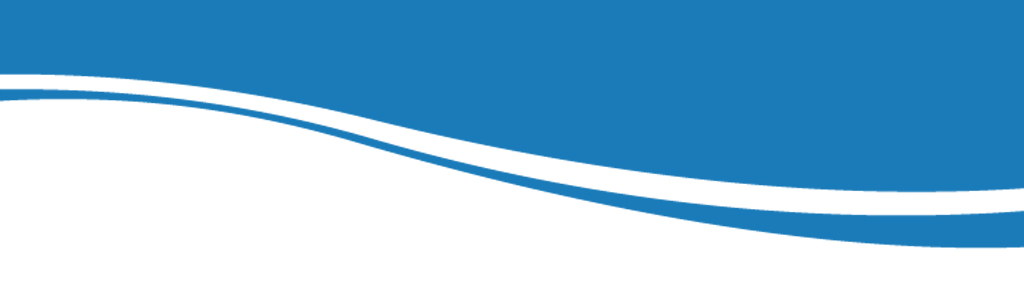 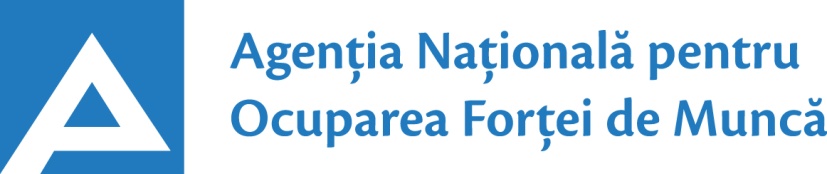 Raport Anual 2014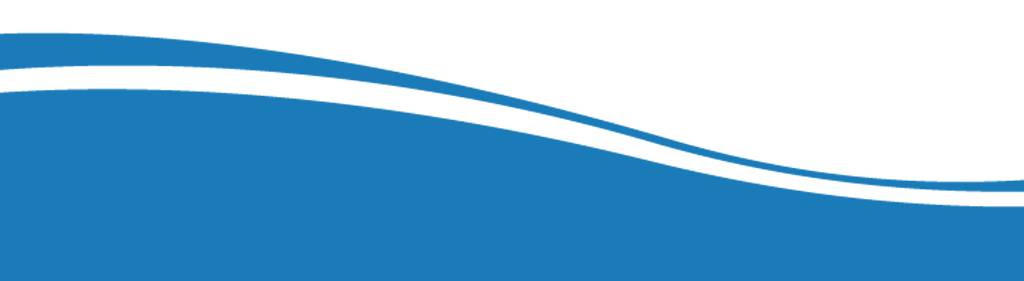 APROBATprin Hotărârea Consiliului de administraţie al Agenţiei Naţionale nr.1 din 05.02.2015RAPORTDEACTIVITATE  2014Chişinău, 2015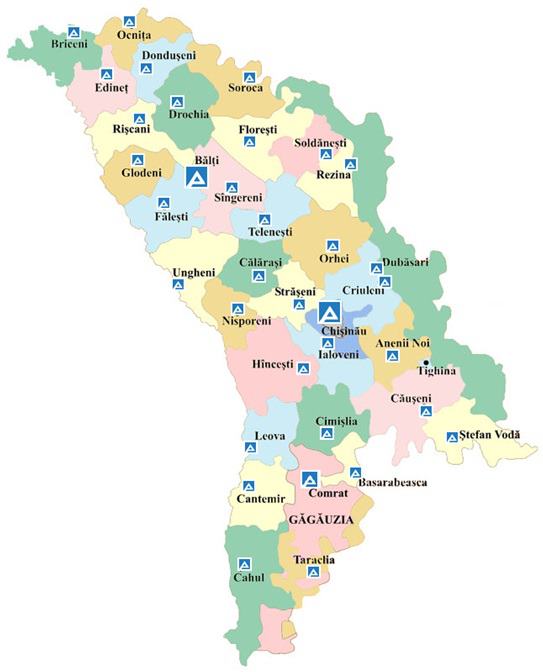 La elaborarea Raportului de activitate pentru anul 2014şi-au adus aportul:Direcţia planificare, evaluare şi sintezăDirecţia implementarea politicilor de ocupareDirecţia migraţia forţei de muncăDirecţia elaborarea şi dezvoltarea sistemelor informaţionaleDirecţia economie, finanţe şi evidenţă contabilă	Secţia angajare peste hotareSecţia resurse umaneServiciul audit internCUPRINS  LISTA  DE  FIGURILISTA DE TABELURILISTA DE ACRONIMEINTRODUCERERaportul anual de activitate al Agenţiei Naţionale în comun cu structurile sale teritoriale aduce în prim plan activităţile desfăşurate în domeniul ocupării forţei de muncă pe parcursul anului 2014, conform obiectivelor stipulate în Planul de acţiuni al Agenţiei Naţionale privind promovarea politicilor pe piaţa forţei de muncă pentru anul 2014.În şirul celor mai importante evenimente, ce au caracterizat perioada de referinţă, se pot evidenţia:creşterea numărului de locuri de muncă vacante înregistrate la agenţiile teritoriale;  creşterea numărului de absolvenţi ai cursurilor de formare profesională; abordarea şomerilor cu o nouă viziune: profilarea, fiind o practică pozitivă implementată de majoritatea serviciilor moderne de ocupare;desfăşurarea târgurilor on-line ale locurilor de muncă; stabilizarea parteneriatelor strategice cu Zonele Economice Libere şi semnarea acordurilor de colaborare cu Zona Economică Liberă (ZEL) Bălți, ZEL „Ungheni-Business”, ZEL „Tvardița”, Zona Antreprenoriatului Liber (ZAL) „Expo-Business-Chișinău”, ZAL – Parcul de Producție „Taraclia”, ZAL – Parcul de Producție „Otaci-Business”;desfăşurarea primului târg al locurilor de muncă vacante pentru persoanele cu dizabilităţi;  introducerea şi promovarea serviciului de reabilitare profesională a persoanelor cu dizabilităţi;începutul unui nou proiect în colaborare cu Centrul pentru Educaţie antreprenorială şi Asistenţă în Afaceri (CEDA), graţie căruia se va moderniza sistemul de orientare profesională şi consiliere din Moldova, inclusiv crearea ulterioară a 3 centre de orientare profesională: (Chişinău, Cahul şi Soroca);elaborarea Manualului E-servicii, cu detalierea tuturor serviciilor acordate angajatorilor și persoanelor aflate în căutarea unui loc de muncă;continuarea implementării acordului bilateral între Guvernul Republicii Moldova şi Guvernul Statului Israel, angajănd temporar în condiţii sigure şi legale cetăţeni ai Republici Moldova în Statul Israel;desfăşurarea campaniilor de informare despre serviciile prestate de agenţiile teritoriale. În baza datelor prezentate în acest raport, pot fi relevate concluzii ce ţin de realizările obţinute, precum şi identificate domeniile ce necesită îmbunătăţire continuă.CAPITOLUL  I.  OBIECTIVELE  AGENŢIEI  NAŢIONALE  PENTRU  OCUPAREA  FORŢEI  DE  MUNCĂ  PENTRU  ANUL  2014Pe parcursul anului 2014 activitatea Agenţiei Naţionale şi a structurilor sale teritoriale s-a axat pe realizarea Planului de acţiuni privind promovarea politicilor pe piaţa forţei de muncă pentru anul 2014 racordate la Programul de activitate al Guvernului Republicii Moldova „Integrare Europeană: Libertate, Democraţie, Bunăstare” (2011-2014) şi la Strategia Naţională privind politicile de ocupare a forţei de muncă (2007-2015), având ca obiectiv strategic sporirea gradului de ocupare a populaţiei şi diminuarea ratei şomajului.Concomitent, Agenţia Naţională în comun cu structurile sale teritoriale a participat la implementarea a diverse planuri de acţiuni, programe şi proiecte: Planul naţional de acţiuni pentru ocuparea forţei de muncă pe anul 2014;Planul de acţiuni pentru anul 2014 cu privire la implementarea Programului naţional de asigurare a egalităţii de gen pe anii 2010-2015;Planul de acţiuni pentru anii 2011-2015 privind implementarea Strategiei naţionale în domeniul migraţiei şi azilului (2011-2020);Planul de acţiuni privind stimularea reîntoarcerii şi reintegrării lucrătorilor migranţi moldoveni pentru anii 2012-2014;Planul naţional de acţiuni în domeniul drepturilor omului pe anii 2011-2014; Planul de acţiuni privind susţinerea populaţiei de etnie romă din Republica Moldova pentru anii 2011-2015;Planul naţional de prevenire şi combatere a TFU 2014-2016;Planul naţional de acţiuni privind prevenirea şi eliminarea celor mai grave forme ale muncii copilului pe anii 2011-2015;Proiectul „Consolidarea capacităţilor de gestionare a migraţiei în Republica Moldova”;Convenţiile OIM nr. 11, 88, 142.Principalele obiective ale Agenţiei Naţionale pentru anul 2014, stipulate în Planul de acţiuni privind promovarea politicilor pe piaţa forţei de muncă pentru anul 2014 (aprobat prin Consiliul de administraţie nr. 5 din 24 decembrie 2013), au fost: sporirea gradului de ocupare a persoanelor aflate în căutarea unui loc de muncă prin îmbunătăţirea serviciilor prestate;intensificarea  conlucrării cu angajatorii prin acordarea serviciilor de calitate şi uşor accesibile;incluziunea profesională a persoanelor din grupurile vulnerabile, inclusiv a persoanelor cu dizabilităţi;asigurarea creşterii nivelului de integrare profesională a tinerilor pe piaţa muncii;promovarea integrării pe piaţa muncii a lucrătorilor migranţi;îmbunătăţirea capacităţilor Agenţiei Naţionale pentru Ocuparea Forţei de Muncă.CAPITOLUL  II.  EVOLUŢIA  INDICATORILOR  SOCIAL - ECONOMICI  Analiza activităţii Agenţiei Naţionale pentru Ocuparea Forţei de Muncă nu poate fi efectuată decât în contextul economic general, determinat atât de evoluţia demografică, cât şi de fenomenele legate de funcţionarea pieţei muncii în Republica Moldova. Agenţia Naţională,  fiind unul dintre actorii principali ai procesului de implementare a politicilor din domeniul ocupării forţei de muncă, contribuie substanţial la dezvoltarea pieţei muncii din ţară. Conform datelor Biroului Naţional de Statistică, Produsul intern brut în anul 2014 a însumat 111501 milioane lei, preţuri curente, în creştere – în termeni reali – cu 4,6% faţă de anul 2013. Volumul producţiei industriale în anul 2014 în raport cu anul 2013 a constituit 107,3%. Majorarea volumul producţiei industriale a fost determinată de creşterea volumul producţiei în industria prelucrătoare cu 8,5% şi cea extractivă cu 0,2%.Producţia agricolă a constituit în preţuri curente cca 27071mil. lei, sau 108,2% (în preţuri comparabile) faţă de anul 2013. Activitatea investiţională reflectă o imagine pozitivă. Volumul investiţiilor în active materiale pe termen lung a însumat cca 20352,5 mil.lei (în preţuri curente), constituind o creştere de 101,8% (în preţuri comparabile) faţă de anul 2013.Evoluţia proceselor economice pe parcursul anului a influenţat şi schimbările structurale din cadrul populaţiei active (Figura 2.1), fiind în descreştere cu 0,3% faţă de anul 2013, constituind  1232,4 mii persoane, din care 1184,9 mii – populaţia ocupată şi 47,5 mii – şomeri conform BIM.Fig.2.1. Repartizarea populaţiei după relaţia cu piaţa forţei de muncă Sursa: Biroul Naţional de StatisticăStructura populaţiei active s-a modificat comparativ cu anul 2013, după cum urmează: ponderea populaţiei ocupate a crescut cu 1% faţă de 2013, iar ponderea şomerilor s-a micşorat de la 5,1% la 3,9%. Ponderea persoanelor economic active din mediul rural a fost mai mare faţă de cea a populaţiei active din mediul urban, respectiv 54% şi 46%.Rata de activitate a populaţiei a constituit 41,2%, înregistrând aceeaşi valoare ca în 2013. Rata şomajului (proporţia şomerilor BIM în populaţia activă) la nivel de ţară a înregistrat valoarea de 3,9%, fiind mai mică faţă de anul 2013 (5,1%). Rata şomajului la bărbaţi şi femei a înregistrat valori de: 4,6% şi 3,1%. Disparităţi semnificative a înregistrat rata şomajului în mediul urban – 5,2%, faţă de mediul rural – 2,7%. În rândurile tinerilor (15-24 ani) rata şomajului a constituit 9,8%, iar în categoria de vârstă 15-29 ani a avut valoarea 7,2%.Rata de ocupare a populaţiei de 15 ani şi peste a fost de 39,6%, înregistrând  aceeaşi valoare ca în anul 2013. Rata de ocupare la bărbaţi a fost mai înaltă 42,1%, faţă de 37,4% la femei şi respectiv pentru persoanele din mediul urban 41,8% faţă de 38,0% din mediul rural. Erau ocupaţi 27,3% dintre tineri (15–29 ani) şi 40,7% dintre persoanele vârstnice (55–64 ani). Rata de ocupare mai înaltă a fost la persoanele (25–34 ani)  care au absolvit studii superioare întrucât odată cu competenţele au crescut şi oportunităţile de plasare în câmpul muncii.CAPITOLUL III.  SINTEZA  ACTIVITĂŢII   ÎN  ANUL  20143.1. ŞOMAJUL ÎNREGISTRATPe parcursul anului s-a conlucrat cu peste 6 mii agenţi economici şi au fost înregistrate în baza de date a Agenţiei Naţionale 41,5 mii locuri de muncă vacante, constituind o creştere cu 11% faţă de anul 2013, tendinţa de creştere menţinându-se si pe parcursul ultimilor ani (Figura 3.1.1). Cele mai multe locuri de muncă vacante au fost gestionate de către Agenţia pentru Ocuparea Forței de Muncă mun.Chişinău, constituind 29% din numărul total de locuri de muncă vacante înregistrate.Fig. 3.1.1. Dinamica locurilor de muncă vacante înregistrateDin numărul total de locuri de muncă vacante înregistrate: 56% –  au fost comunicate de către angajator (în scris, prin telefon, FAX/ e-mail), 30% –  identificate în urma vizitelor la angajator a specialiştilor agenţiei şi 14% – prezentate la agenţie de către angajator. De aici rezultă, că cea mai mare parte din numărul locurilor vacante gestionate de agenţiile teritoriale (70%) sunt declarate de angajator şi numai 30% sunt identificate în urma vizitelor la sediul angajatorului. În aspect teritorial s-a majorat semnificativ numărul locurilor vacante înregistrate comparativ cu anul 2013 în agenţiile: Chişinău, Anenii Noi, Cahul, Cantemir, Criuleni, Făleşti, Leova, Donduşeni şi Ialoveni. Concomitent, au înregistrat un număr mai mic de locuri vacante comparativ cu anul 2013 agenţiile: Bălţi, Hânceşti, Basarabeasca, Călăraşi, Drochia, Dubăsari şi Ocniţa.  Preponderent au fost înregistrate locuri vacante în lunile aprilie şi mai – în mediu câte 5500 (13%) locuri, iar cele mai puţine au fost înregistrate în luna iulie – 2428 (6%) locuri, media lunară pe parcursul anului fiind de 3460 (8%) locuri.Analizând locurile de muncă vacante înregistrate în baza de date a Agenţei Naţionale pe domenii de activitate, s-a constatat o pondere mai mare a celor din industrie – 22%, urmate de cele din comerţ cu ridicata şi amănuntul – 15%, administraţia publică – 9%,  agricultură – 8%, învăţământ – 5%, etc. (Figura 3.1.2).Fig. 3.1.2.  Locuri de muncă vacante pe domenii de activitateLista locurilor de muncă vacante rămâne a fi neuniformă şi ca profesii/meserii, predominând în mare parte locurile de muncă oferite muncitorilor  – 70%.  La fel, se atestă o tendinţă aproape constantă în ceea ce priveşte evoluţia numărului de locuri vacante pentru o profesie/meserie de-a lungul anilor 2010–2014. Preponderent se solicită de către angajatori specialişti în domeniul medicinii, comerţului, tehnologii informaţionale, etc., iar din meseriile muncitoreşti cele mai solicitate sunt: cusătoreasă, specialist în construcţie, bucătar-cofetar, chelner-barman, vânzător, etc. Meseria cea mai solicitată pe piaţa muncii rămâne a fi cea de cusător /cusătoreasă, pentru care numărul de locuri vacante a constituit  9% din numărul total de locuri vacante înregistrate. Cele mai multe locuri vacante de cusător/cusătoreasă au fost înregistrate la agenţiile Ungheni, Chişinău, Donduşeni, Floreşti, Şoldăneşti şi Sângerei. Pe de-o parte, se denotă un deficit de locuri vacante la profesiile/meseriile: jurist, economist, agronom, inginer-mecanic, inginer-tehnolog, chimist, viticultor, electromontor, tractorist, etc.Un anumit număr de locuri de muncă vacante rămân a fi neocupate de-a lungul ultimilor ani, fiind neatractive: salariile mici, plata cu întârziere, condiţii neadecvate de muncă, distanţa mare de la locul de trai în localităţile rurale,etc. Pe de altă parte, angajatorii de multe ori se eschivează de a colabora cu agenţiile teritoriale, nedorind să declare locurile de muncă vacante atractive pe motiv că acestea nu dispun de candidaturi corespunzătoare locurilor vacante. De aici şi porneşte neîncrederea angajatorilor în serviciile agenţiilor teritoriale. Insuficienţa abilităţilor de comunicare şi negociere a cunoştinţelor ce ţin de piaţa muncii, de identificare a necesităţilor de recrutare, a marketingului în cooperare cu angajatorii reduc din imaginea serviciului de ocupare şi prin urmare necesită înstruire permanentă, fiind cheia primordială în dezvoltarea serviciilor de calitate. În acest context, Agenţia Naţională continuă să întreprindă mai mulţi paşi în vederea modernizării serviciilor destinate angajatorilor pentru îmbunătăţirea eficienţei programelor pe piaţa muncii şi serviciilor prestate. Pe parcursul anului au continuat sesiunile de instruire a specialiştilor responsabili de lucrul cu angajatorii. În cadrul proiectului „Consolidarea capacităţilor de gestionare a migraţiei în Republica Moldova” s-au organizat ateliere de lucru la acest compartiment cu tematica „Instrumente şi metode de lucru eficiente în vederea consolidării relaţiilor durabile cu angajatorii”. Scopul acestora a fost de a pune bazele unei bune şi eficiente colaborări între angajatori şi agenţiile teritoriale, precum şi posibilităţile de creare a parteneriatelor durabile cu angajatorii. Întrucât, mulţi agenţi economici continuă să angajeze neoficial şi mai persistă munca la „negru”, existenţa unui număr impunător de şomeri în evidenţă nemotivaţi şi pasivi de a se angaja în câmpul muncii, direct sau indirect au dus la o scădere cu 2% a numărului de şomeri plasaţi în câmpul muncii (Figura 3.1.3) comparativ cu anul 2013, constituind 16,4 mii persoane.Fig. 3.1.3.  Dinamica locurilor de muncă vacante înregistrate, şomerilor înregistraţi şi plasaţipe parcursul anilor 2009 – 2014La nivel naţional, ponderea şomerilor plasaţi în câmpul muncii în raport cu numărul total de şomeri înregistraţi a fost de 38,8% (Tabelul 1). În aspect teritorial indicatori la plasarea în câmpul muncii de cca 57% din numărul total de şomeri înregistraţi au obţinut agenţiile Cimişlia, Criuleni şi Chişinău. Indicatori scăzuţi la acest compartiment au înregistrat agenţiile: Ocniţa –18,2%, Hânceşti – 23,5%, Floreşti – 25,6% şi Dubăsari – 26,4%. Cei mai mulţi şomeri (23,6%) au fost plasaţi în industrie (Tabelul 1), urmaţi de cei în comerţ (15,6%), agricultură (9,4%), administraţia publică (7,3%), etc. Analizând plasarea în câmpul muncii pe parcursul anului se atestă că cei mai mulţi şomeri au fost plasaţi în lunile mai şi iunie – câte 1800 persoane (11%), martie, septembrie şi noiembrie  respectiv câte 1500 persoane (9%). Cei mai puţini au fost plasaţi în lunile ianuarie şi august (6%). Tab. 1. Ponderea şomerilor plasaţi şi a locurilor de muncă ocupate după domenii de activitateLa capitolul „Şomeri înregistraţi” pe parcursul anului s-a menţinut tendinţa de diminuare, constituind 42,2 mii persoane sau cu 3% mai puţin comparativ cu anul 2013 (Figura 3.1.3). În aspect de gen, la acest compartiment se atestă egalitate de gender. Din numărul total de şomeri înregistraţi 46% au constituit persoanele, care nu au activat în câmpul muncii şi pentru prima dată s-au adresat în căutarea unui loc de muncă (Figura 3.1.4), urmate de cele care au activat în câmpul muncii, dar şi-au pierdut recent locul de muncă din anumite motive – 32%, şi 22% au constituit persoanele revenite pe piaţa muncii după o întrerupere mai îndelungată. Fig. 3.1.4.  Şomeri înregistraţi după forma de ocupare,%Ca urmare, 54% din numărul total de şomeri înregistraţi sunt cei care au activat pe piaţa muncii (Figura 3.1.4), din ei: 18% au constituit şomerii care au activat în industrie, urmaţi de cei din agricultură – 17%, din comerţ – 14%, învăţământ – 10%, administraţie publică –7%, etc. Comparativ cu anul 2013, a crescut numărul persoanelor care au activat în industrie, restul menţinându-se la acelaşi nivel. Începând cu 1 iulie 2014, agențiile teritoriale (AOFM) au inițiat implementarea activității de profilare a șomerilor și elaborarea planurilor individuale de angajare (PIA). Inițial, activitatea de profilare și de elaborare a PIA a fost testată de către 4 agenții pilot: mun. Chișinău și Bălți, r-n Cahul și UTAG. În perioada iulie - decembrie 2014 au fost înregistrate ca șomeri 22 mii persoane, din care au fost profilate 18,6 mii persoane sau 84,3%. Din ei:24,7% pregătiţi pentru piaţa muncii, motivați;15,8% pregătiţi pentru piaţa muncii, nemotivaţi;29,5% nepregătiţi pentru piaţa muncii, motivaţi;30% nepregătiţi pentru piaţa muncii, nemotivaţi. Din cifrele de mai sus, se atestă un număr mic (cca 25%) de şomeri înregistraţi, care sunt pregătiţi şi motivaţi de a se plasa în câmpul muncii, celelalte categorii necesitând mai mult timp și mai multe servciii, inclusiv de motivare pentru angajarea în câmpul muncii.Pe parcursul ultimilor ani, se atestă o reducere a calităţii forţei de muncă, ceea ce se demonstrează prin faptul că persoanele fără calificare înregistrate la agenţiile teritoriale reprezentă o pondere de cca 60% (Figura 3.1.5) din numărul total de şomeri înregistraţi.  Fig. 3.1.5.  Structura şomerilor înregistraţi după nivelul de studii,%Structura şomerilor înregistraţi conform vârstei denotă o pondere de 44% a persoanelor cu vârsta cuprinsă între 30–49 ani, urmaţi de cei cu vârsta de 50–65 ani (22%), etc. S-a majorat cu 6% numărul celor cu vârsta cuprinsă între 16–24 ani, constituind 20%. S-a înregistrat o discrepanţă între cerere şi ofertă în aspect de medii rural–urban (Figura 3.1.6), respectiv prin lipsa oportunităţilor de angajare în mediul rural. Evoluarea mai lentă a infrastructurii în sectorul rural şi caracterul sezonier al agriculturii a constituit cauza principală a declinului forţei de muncă în acest sector. La finele anului 2014 numărul locurilor de muncă vacante în mediul rural constituia 13% din numărul total al locurilor de muncă vacante, iar numărul şomerilor din mediul respectiv era de 70%. În sectorul urban la un loc de muncă vacant concura 1 şomer, pe când în sectorul rural – cca 21 şomeri.Fig. 3.1.6.  Piaţa muncii în aspect de mediu urban şi rural la finele anului 2014,%În aspect geografic, discrepanţa între cerere şi ofertă a fost mai accentuată la finele anului în raioanele Cantemir, Drochia, Dubăsari, Criuleni, Edineţ şi Ocniţa unde la un loc de muncă vacant concurau în medie 20 şomeri. O situaţie mai echilibrată între cerere şi oferta forţei de muncă s-a constatat în municipiul Chişinău şi raioanele Călăraşi, Nisporeni, Leova, Cimişlia, Orhei, Rezina şi Anenii Noi, unde la un loc de muncă concurau în mediu 2 șomeri.3.2. PROMOVAREA  MĂSURILOR  ACTIVE  DE  STIMULARE A  OCUPĂRII  FORŢEI  DE  MUNCĂcă3.2.1.  Medierea muncii  este  veriga  prioritară  în  activitatea  agenţiilor,  care conduce  la  muncii  25,3 mii persoane, inclusiv 25 mii au fost cu statut de şomer. Pentru şomerii înregistraţi, care întâmpină dificultăţi la integrarea în câmpul muncii au fost elaborate 10 mii planuri individuale de angajare. În rezultatul acestei măsuri au fost plasați în câmpul muncii 28% dintre beneficiari, iar 13% au fost înmatriculați la cursuri de formare profesională. Prin intermediul posturilor de autoocupare s-au prestat servicii de mediere electronică la 7,3 mii persoane, iar cabinele telefonice au fost utilizate de către 4,3 mii persoane.Activitatea de mediere a muncii a fost realizată, inclusiv prin desfășurarea târgurilor locurilorde muncă, oferind posibilitate persoanelor aflate în căutarea unui loc de muncă să negocieze direct cu angajatorii şi să utilizeze sistemul informaţional al Agenției Naţionale privind piaţa forţei  de  muncă. Pe  parcursul anului au fost organizate 78  târguri  şi mini - târguri  ale diverse domenii de activitate cu prezentarea a cca 4300 oferte de muncă vacante. Aceste târguri oferă tinerilor, elevilor din clasele absolvente, studenţilor, etc informaţii despre piaţa muncii, posibilitatea de orientare profesională reieşind din cerinţele pieţei muncii, informaţii despre locurile de muncă vacante, iar instituţiilor de învăţământ li se oferă o posibilitate în plus să se întâlnească  direct cu angajatorii, să cunoască din prima sursă necesităţile şi cerinţele lor vis-a-vis de exigenţele de angajare, etc. Agenţiile, la rândul lor au avut posibilitate să-şi prezinte serviciile şi să dezvolte parteneriate la nivel teritorial, în scopul colaborării pe piaţa muncii.Merită menţionat Târgul locurilor de muncă pentru Tineret în cadrul Forului meseriilor/profesiilor, organizat în municipiul Chişinău în parteneriat cu MMPSF, MTS, MEd, ANOFM şi AOFM Chişinău, la care au participat 70 agenţi economici cu oferirea a cca 2200 locuri de muncă vacante.  În perioada de referinţă a continuat desfăşurarea Târgurilor on-line, fiind organizate pe parcursul anului 3 ediţii a acestui târg:  „Locuri de muncă din industria prelucrătoare”, „Locuri de muncă pentru Tineret” şi  „Cariere în domeniul Tehnologiilor informaţionale”. Platforma www.e-angajare.md oferă şansa cetăţenilor noştri de acasă cât şi celor aflaţi peste hotare, să cunoască solicitările de moment ale angajatorilor şi să aplice direct pentru postul de muncă ales.În cadrul celor 3 Târguri on-line, 158 de angajatori au oferit 2200 de oportunități de muncă în diferite domenii ale economiei naționale. În rezultat, au aplicat pentru un job 775 de persoane. Pe parcursul perioadei desfășurării evenimentelor platforma www.e-angajare.md a fost accesată de peste 17800 de persoane din mai mult de 35 țări ale lumii.   O bună practică a fost şi organizarea de către agenţiile teritoriale a mini-târgurilor locurilor de muncă vacante, reieşind din cererea pieţei muncii locale. Utilizând această experienţă la nivel local, s-au remarcat agenţiile Donduşeni,Soroca, Dubăsari, Râşcani şi Ungheni care au organizat mini-târguri în legătură cu deschiderea lucrărilor sezoniere pentru prelucrarea producţiei agricole: (CS Pinto Mold SRL, ÎM Vitalis-Land SRL, SA Alfa Nistru, SRL Levabaciu, ÎCS Ecovit SRL, etc), sau specializate în industria uşoară (ÎCS Punct azuriu SRL, SC Vatnors SRL, etc).  În premieră, în luna octombrie a avut loc Târgul locurilor de muncă pentru persoanele cu dizabilităţi. Graţie eforturilor comune ale mai multor actori de pe piaţa muncii, târgul a fost o  platformă deschisă de comunicare şi consultanţă pentru cei interesaţi. La eveniment au participat 25 companii care au oferit cca 600 locuri de muncă vacante, printre care: manageri, tehnologi, juriști, contabili, ingineri, merceologi, asamblori etc. Cca 450 de persoane aflate în căutarea unui loc de muncă, inclusiv 100 persoane cu dizabilități au discutat cu angajatorii referitor la locurile de muncă expuse la Târg și condițiile de ocupare a lor, iar 131 de candidați au fost selectați pentru interviul de angajare.O altă activitate de mediere, care a permis suplinirea într-un timp cât mai scurt a locurilor de muncă vacante, au fost activităţile de recrutare practicate de către agenţia Chişinău. Acestea au fost organizate în incinta Centrului de informare despre piața muncii, unde angajatorii au avut posibilitatea să discute cu persoanele corespunzătoare locurilor de muncă vacante selectate în prealabil din banca de date a Agenţiei Naţionale. În total, au fost organizate 31 activităţi de recrutare, cu participarea a 145 agenţi economici din diferse domenii cu prezentarea a cca 4300 locuri vacante. Un impact pozitiv au avut şi târgurile cu orientare în carieră, organizate de agenţiile teritoriale, în mod special pentru tineret (agenţiile Chişinău, Cahul, Bălţi, Criuleni, Donduşeni, etc), oferind informaţii despre situaţia la moment pe piaţa forţei de muncă şi orientare în carieră a tinerilor absolvenţi ai gimnaziilor, şcolilor de cultură generală şi liceelor. Poate fi menţionat Târgul de cariere din luna aprilie la care au participat în calitate de susţinători Agenţia Naţională în comun cu agenţia Chişinău la ediţia a V-a a „Târgului de cariere”, eveniment organizat de compania de consultanţă în resurse umane „Kintaly” SRL.  La eveniment au participat 25 de companii, care au pus la dispoziţia persoanelor în căutarea unui loc de muncă cca 150 de oferte în domeniul vânzărilor: casier, vânzător-consultant, agent comerţ, merchandiser, promouter, dar şi oferte de marketolog, tehnician, operator-mecanic, consilier clientelă, coordonator proiecte, etc. De asemenea, persoanele aflate în căutarea unui loc de muncă au fost informate referitor la locurile de muncă vacante înregistrate în baza de date a Agenţiei Naţionale şi condiţiile de ocupare a acestora.Toate aceste măsuri de mediere, modernizându-se pe parcursul ultimilor ani sunt binevenite şi au un impact sigur atât pentru persoanele aflate în căutarea unui loc de muncă, cât şi pentru angajatorii de forţă de muncă, orientate spre creştererea gradului de ocupare a populaţiei şi diminuării ratei şomajului. 3.2.2.Informare şi consiliere profesională. Informarea şi consilierea profesională reprezintăfurnizarea de informaţii privind piaţa muncii şi evoluţia ocupaţiilor;  motivarea clienţilor de a fi mai activi pe piaţa forţei de muncă;identificarea şi autocunoaşterea personală cu accent pe conştientizarea abilităţilor, intereselor, motivaţiilor, inclusiv identificarea punctelor forte ale persoanei consiliate;creşterea autonomiei şi responsabilităţii personale în cautarea unui loc de muncă;evaluarea şi autoevaluarea personalităţii în vederea orientarii profesionale;instruirea şi însuşirea tehnicilor şi metodelor de cautare activă a unui loc de muncă; suport în luarea deciziilor privind cariera, etc.Analizând activitatea de informare şi consiliere profesională în anul 2014 s-a constatat o ușoară creștere a numărului beneficiarilor de aceste servicii, comparativ cu anul 2013 (Figura 3.2.2.1). Astfel, au fost acordate servicii de informare şi consiliere profesională pentru 67,9 mii persoane, din care cu statut de şomer au fost 55,8 mii persoane. Fig. 3.2.2.1. Dinamica serviciilor de informare şi consiliere profesională Din ei: 52% au constituit femeile, 31,4% – tineri cu vârsta cuprinsă între 16-29. Tab. 2. Servicii de informare şi consiliere profesională De consultaţii informative individuale au beneficiat 22,7 mii persoane (Figura 3.2.2.2), de consultaţii în grup 6,8 mii persoane (tematici: Ce pot face pentru a avea un venit?”, „Căutareaunui loc de muncă–pas important în viaţa tânărului specialist”, etc.). Această diferenţă se explică prin faptul că şomerii se pot degaja emoţional şi expune mai uşor individual, creând o relaţie de incredere reciprocă şi o dechidere în comunicarea cu specialiştii. Fig. 3.2.2.2.  Beneficiarii de consultaţii informative,%Pentru persoanele, care se orientează mai greu pe piaţa muncii şi întâmpină dificultăţi în căutarea unui loc de muncă se organizează training-uri ale Clubului Muncii, fiind un program special de suport şi adaptare psihologică şi social – profesională a persoanelor aflate în şomajul de lungă durată în scopul fortificării încrederii în sine şi luării deciziilor corecte de reintegrare profesională. Reieşind din categoriile de şomeri aflaţi în evidenţă, agenţiile teritoriale definesc grupurile ţintă, pentru care se organizează aceste training-uri, fie pentru: mame, care n-au activat o perioadă mai îndelungată;  persoane cu dizabilităţi; absolvenţi ai internatelor, etc. Programele şedinţelor Clubului Muncii au inclus: metode şi tehnici moderne de integrare profesională, programarea şi susţinerea unui interviu, întocmirea unui CV, asistenţă psihologică, etc. Au fost abordate diverse teme: „Integrarea omului potrivit la locul de muncă potrivit.” „Fortificarea poziţiei femeilor la angajarea în câmpul muncii”, „Fortificarea încrederii în sine”, „Iniţierea unei afacerii”, „Viaţa îţi oferă şanse”, „Motivarea pentru angajarea în câmpul muncii”, etc. Numărul participanţilor la şedinţele Clubului Muncii a fost în scădere: de la 4274 beneficiari în 2013 la 4046 beneficiari în anul 2014 (Figura 3.2.2.3). Au fost instruiţi în tehnici şi metode de căutare a unui loc de muncă 6,7 mii persoane, cu 30% mai puţin decât în anul 2013. De asemenea şi numărul seminarelor organizate a fost cu 127 mai mic faţă de 2013, constituind 571 seminare. şedinţele Clubului Muncii a fost în scădere: de la 4274 beneficiari în 2013 la 4104 beneficiari în anul 2014 (Figura 3.2.2.3). Au fost instruiţi în tehnici şi metode de căutare a unui loc de muncă 6,8 mii persoane, cu 28% mai puţin decât în anul 2013. De asemenea şi numărul seminarelor organizate a fost cu 103 mai mic faţă de 2013, constituind 595 seminare. Fig. 3.2.2.3. Dinamica beneficiarilor de diverse training-riÎn scopul dezvoltării competenţelor specialiştilor agenţiilor teritoriale în deservirea clienţilor şi sporirii imaginii, Agenţia Naţională a aprobat Regulile de bază pentru deservirea clienţilor prin Ordinul nr.83 din 14 noiembrie 2014. Regulile definesc normele de comportament ale specialiştilor agenţiilor teritoriale în relaţia cu clienţii, atât angajatori cât şi persoane aflate în căutarea unui loc de muncă. 3.2.3. Formare profesională. Agenţia Naţională prin intermediul structurilor sale teritoriale locale/naţionale inclusiv în concordanţă cu aptitudinile individuale ale persoanelor. Cursurile de formare profesională se organizează pentru meserii/profesii definite şi cuprinse în Nomenclatorul meseriilor/profesiilor pentru instruirea şi pregătirea cadrelor în învăţământul secundar profesional, aprobat prin Hotărârea Guvernului nr. 1421 din 18 decembrie 2006, elaborate în baza Clasificatorului Ocupaţiilor din Republica Moldova, iar denumirile programelor de formare profesională pentru şomerii care deţin studii medii de specialitate şi superioare se aprobă de către Ministerul Muncii, Protecţiei Sociale şi Familiei şi Ministerul Educaţiei în funcţie de situaţia pe piaţa forţei de muncă.Cursurile de formare profesională se relizează:la nivel centralizat, în baza contractelor încheiate între agenţiile Chişinău, Bălţi şi Cahul cu instituţiile de învăţămînt învingătoare a procedurii de achiziţii publice;la locul de trai, în baza contractelor încheiate între agenţiile teritoriale şi instituţiile de învăţământ din localitate, învingătoare a procedurii de achiziţii publice sau în cazul în care lipseşte o concurenţă între instituţiile de învăţămînt pentru o profesie/meserie anumită, se încheie contract direct de prestare a serviciilor.Prin urmare, pentru anul 2014 au fost contractate 18 instituţii de invăţământ, respectiv din: Chişinău –  9 instituţii,  Bălţi – 5 instituţii şi respectiv 4 instituţii din Cahul. În aspect teritorial, pentru instruire centralizată au fost disponibile: – 26 profesii pentru zona Centru, – 35 profesii zona Nord şi –12 profesii zona Sud.  Pe parcursul ultimilor ani se atestă o creştere a numărului de absolvenţi de formare profesională (Figura 3.2.3.1), ceea ce se confirmă şi în perioada de referinţă: au absolvit cursuri 2884 persoane sau cu 314 persoane mai multe comparativ cu anul 2013. Este în creştere şi ponderea numărului de absovenţi din numărul total de șomeri înregistrați pe parcursul anilor 2011-2014 şi constituie respectiv 3,3%–6,8%.Fig. 3.2.3.1.  Dinamica absolvenţilor de formare profesională, persoanePonderea cea mai mare a persoanelor înmatriculate la cursuri de formare profesională o deţin şomerii cu studii gimnaziale –  1369 persoane (51,5%), urmaţi de cei cu studii medii de cultură generală / liceale – 471 persoane (17,8%). Ponderea celor cu studii superioare şi medii de specialitate a constituit 10,6% şi respectiv 7,2% (Figura. 3.2.3.2). În aspect de gen, numărul femeilor a constituit 73% din numărul total de absolvenţi, iar tinerii cu vârsta cuprinsă între 16 şi 29 ani – 71%.  Fig. 3.2.3.2. Şomeri înmatriculaţi la cursuri după nivelul de studii,%Analizând structura absolvenţilor cursurilor în dinamică, se atestă o pondere mărită a  celor ce nu deţin o profesie/meserie şi respectiv au urmat un curs de calificare  (Figura 3.2.3.3). Aceasta se datorează faptului că majoritatea şomerilor înregistraţi nu dispun de o calificare (cca 60% din numărul total de şomeri înregistraţi constituie persoanele fără calificare (Figura 3.1.5). Fig.3.2.3.3. Evoluţia în dinamică a absolvenţilor cursurilor de formare profesională,%În ceea ce priveşte lista celor mai solicitate profesii/meserii pentru instruire, meseria de bucătar rămâne a fi cea mai solicitată de către şomeri pe parcursul ultimilor ani. La fel şi în 2014 această meserie s-a plasat în topul celor mai solicitate – 22% dintre absolvenţi au însuşit această meserie, urmată de meseria de frizer – 19%,  profesia de contabil – 9% (Tabelul 3), etc. Tab. 3.  Numărul de absolvenţi în secţiunea profesiilorÎn anul 2014 numărul absolvenţilor plasaţi în câmpul muncii a crescut cu 10% faţă de anul 2013 şi a constituit 2,5 mii persoane, sau 86,4% din numărul total de absolvenţi (Figura 3.2.3.4). Fig. 3.2.3.4. Dinamică şomerilor plasaţi în câmpul muncii după absolvirea cursurilor
Analizând structura absolvenţilor după categoria protecţiei sociale, se atestă: au absolvit cursuri de formare profesională 68 persoane cu dizabilităţi (2,35%), din care 58 persoane au fost plasate în câmpul muncii,  – 4 veterani , 10 persoane eliberate din detenţie, 51 persoane revenite în ţară de peste hotare, 3 cetăţeni străini şi 12 persoane demobilizate din serviciul militar.  Au beneficiat de bursă 2097 şomeri, mărimea bursei fiind 376,50 lei. Pe parcursul anilor 2011-2014 cuantumul bursei a crescut cu 26,7% (Figura 3.2.3.5).Fig. 3.2.3.5. Dinamica cuantumului bursei pe perioada instruirii, leiPe perioada instruirii, şomerilor înmatriculaţi la cursuri de formare profesională li s-au achitat transportul tur-retur/ transportul navetist, cazare (gazdă/cămin) în următoarea componenţă (Figura 3.2.3.6):Fig. 3.2.3.6. Numărul de persoane, care au beneficiat de cămin, gazdă, transport tur-retur, persoaneÎn aspect teritorial, cel mai înalt indicator faţă de cel planificat a fost atins de agenţia  Călăraşi, Râşcani, Floreşti, etc (Figura 3.2.3.7). Fig. 3.2.3.7.  Realizarea indicatorilor în aspect teritorial, persoane3.2.4. Lucrări publice. Lucrările publice reprezintă lucrări şi activităţi de folos public şi deunor persoane dezavantajate, în special a persoanelor din mediul rural, oferindu-le un loc de muncă temporar.  Pe parcursul anului agenţiile teritoriale au încheiat contracte cu privire la organizarea şi desfăşurarea lucrărilor publice cu 365 autorităţi ale administrației publice locale (37% din numărul total).La lucrări publice au fost antrenați 1619 șomeri, pe o perioadă medie de 2,5 luni, din care 34% au constituit femeile, 86% – locuitori rurali şi 1% – persoane cu dizabilităţi. Şomerii au fost antrenaţi în principal la servicii publice (Tabelul 4), efectuând lucrări ce ţin de reparaţia obiectelor de menire social-culturală, salubrizare, repararea drumurilor, amenajarea teritoriilor. Tab. 4. Date statistice privind antrenarea şomerilor la LP pe parcursulanului 2014 comparativ cu anul 2013În aspect teritorial (Figura 3.2.4.1), s-au remarcat agenţiile: Şoldănești (90 persoane), Leova, Taraclia (câte 76 persoane), Drochia (70 persoane), etc. Un număr mai redus de persoane au antrenat la lucrări publice agenţiile: Bălţi (1 persoană), Dubăsari (15 persoane), Căuşeni (21 persoane).Fig. 3.2.4.1.  Numărul şomerilor antrenaţi la lucrări publice în aspect teritorialAnalizând dinamica numărului de şomeri antrenaţi la lucrările publice pe parcursul mai multor ani (Figura 3.2.4.2), se atestă, că începând cu anul 2006 (când acesta a atins cota maximă) şi până în 2011 numărul şomerilor antrenaţi la lucrări publice a fost într-o continuă scădere, iar începând cu anul 2010 situaţia s-a echilibrat, fiind o diferenţă mică de la un an la altul. În anul 2014 s-a înregistrat o scădere cu 10,6% a numărului de şomeri antrenaţi la lucrări publice comparativ cu anul 2013.  Fig. 3.2.4.2.  Dinamica antrenării şomerilor la LP (2000-2014)Stimularea antrenării şomerilor la lucrările publice se realizează prin acordarea din bugetul de stat a indemnizaţiei lunare în cuantum de 30% din salariul mediu pe economie pentru anul precedent (pentru anul 2013 salariul mediu pe economie a constituit 3765 lei), la momentul stabilirii, proporţional cu timpul efectiv lucrat. Pentru anul 2014 mărimea indemnizaţiei lunare a constituit 1129,5 lei şi s-a achitat la 1619 şomeri. În scopul implicării mai active pe de o parte a primăriilor în organizarea şi desfăşurarea lucrărilor publice, iar pe de altă parte a şomerilor, majoritatea agenţiilor au informat şi promovat această măsură în cadrul şedinţelor, seminarelor cu primarii, seminarelor informative cu şomerii, şedinţelor Consiliului Consultativ, etc.3.2.5. Servicii  acordate  persoanelor defavorizate. Pe parcursul anului 2014, la agenţiile Au absolvit cursuri de formare profesională  65 persoane cu dizabilităţi,  18 persoane au fost antrenate la lucrări publice, iar 585 au beneficiat de servicii de informare şi consiliere profesională. Tab. 5.  Serviciile acordate persoanelor cu dizabilităţi în dinamicăPregătirea profesională insuficientă a persoanelor cu dizabilităţi se reflectă direct asupra angajării lor în câmpul muncii. În mare parte, persoanele cu dizabilităţi înregistrate la agenţiile teritoriale solicită locuri de muncă unde nu este nevoie de o pregătire specială sau munci necalificate. Mai multe persoane cu dizabilităţi s-au înregistrat la agenţiile: Chişinău – 164 persoane, Bălţi – 39 persoane, Cahul – 36 persoane, UTAG – 31 persoane, Taraclia – 28 persoane, Sângerei – 27 persoane, Căuşeni – 24 persoane. Au plasat în câmpul muncii mai multe persoane cu dizabilităţi agenţiile: Chişinău – 74 persoane, Sângerei – 14 persoane, Briceni – 13 persoane, Teleneşti – 10 persoane.În premieră, în luna octombrie, în incinta Centrului Republican  pentru Copii  şi Tineret  ,,ARTICO”  din municipiul  Chişinău,  a  avut  loc Târgul  locurilor de muncă pentru persoanele cu dizabilităţi. Evenimentul a fost organizat de Asociaţia Copiilor Surzi din Moldova în parteneriat cu Agenţia Naţională.  Au fost prezente Direcţia Generală Asistenţă Socială a Consiliului mun.Chişinău, Inspectoratul de Stat al Muncii, SA,,Insula Speranţelor”, Şcoala Profesională Nr.8, Şcoala specială pentru copii, ONG-le: Asociaţia ,,MOTIVAŢIE”, Centrul ,,OSORC” din Tiraspol, Centrul de cultură Japoneză, Asociaţia de Sprijin a Copiilor cu Handicap Fizic din Peresecina, etc. Prin eforturile comune au făcut ca târgul să fie o platformă deschisă de comunicare şi consultanţă pentru cei interesaţi. Din cei prezenţi, cca 450 de persoane aflate în căutarea unui loc de muncă, au solicitat informaţii de la angajatori despre locurile de muncă libere. Au fost selectaţi pentru o ulterioară angajare cca 130  persoane.La nivel naţional precum şi teritorial s-a colaborat cu organizaţiile neguvernamentale în domeniu dat: Asociaţia „MOTIVAŢIE”, Asociaţia obştească „Eco-Rezeni”, Asociaţia Copiilor Surzi din Moldova, Centrul Republican Experimental Protezare, Ortopedie şi Reabilitare etc.Începând cu 1 septembrie 2014 au fost puse în aplicare actele normative ce reglementează activitatea de reabilitare profesională a şomerilor cu dizabilităţi, scopul cărora 	este recuperarea sau compensarea funcţiilor dereglate ale organismului şi capacităţii de muncă, care din cauza stării de sănătate în interacţiune cu diverse împrejurări nu îşi poate desfăşura activitatea de muncă conform calificării. În acest context, au fost selectate şi pregătite 12 dosare ale şomerilor cu dizabilităţi locomotorii din cadrul agenţiilor teritoriale, dintre care 10 au beneficiat de reabilitare profesională (Chişinău – 5 persoane, Străşeni – 3 persoane, etc). Conform prevederiloractelor normative din domeniu, ca urmare a acordării serviciilor de reabilitare profesională, beneficiarii trebuie sa fie angajaţi în câmpul muncii. La moment s-a reuşit plasarea în câmpul muncii doar a 3 persoane. O altă categorie de persoane defavorizate o constituie persoanele eliberate din detenţie, care necesită măsuri suplimentare de integrare a lor pe piaţa muncii, angajatorii nefiind disponibili să angajeze astfel de persoane. Categoria respectivă de şomeri poate beneficia integral de toate măsurile de stimulare a ocupării forţei de muncă: mediere la angajarea în câmpul muncii, informare şi consiliere profesională,  formare profesională, antrenarea la lucrări publice, etc.Relațiile de colaborare ce țin de susţinerea persoanelor eliberate din detenţie la integrarea pe piaţa muncii sunt reflectate prin Acordul de colaborare între Agenţia Naţională pentru Ocuparea Forţei de Muncă şi Departamentul Instituţiilor Penitenciare, precum şi prin acordurile de colaborare la nivel teritorial cu instituţiile penitenciare. În baza acestora, se prezintă agenţiilor pentru ocuparea forţei de muncă o informaţie privind apropiata eliberare a condamnaţilor. Informaţia se prezintă cu 3 luni înaintea expirării termenului de executare a pedepsei la agenţia teritorială în a cărei rază se va stabili persoana eliberată din detenţie.Pe parcursul anului 2014, agenţiile pentru ocuparea forţei de muncă au înregistrat 144 persoane eliberate din detenţie/instituţie de reabilitare socială, din care 17 femei (11,8 %). Ponderea persoanelor eliberate din detenţie în numărul total de şomeri înregistraţi este 0,34 %. Au fost susţinute la plasarea în câmpul muncii 30 persoane sau 20,8 % din numărul total de persoane eliberate din detenţie înregistrate la agenţiile teritoriale. Au absolvit cursuri de formare profesională 10 persoane eliberate din detenţie sau 6,94 % din numărul persoanelor eliberate din detenţie înregistrate.  În anul 2014 au beneficiat de alocaţie de integrare sau reintegrare profesională 236 persoane eliberate din detenţie (inclusiv cei trecători din anul 2013), dintre care 28 femei (11,86%) şi 122 persoane din mediul rural (51,7%). Mărimea alocaţiei în anul 2014 a constituit 564,75 lei – 15% din salariu mediu pe economie din anul precedent (3765 lei).Agenţiile teritoriale vizitează instituţiile penitenciare în scopul informării persoanelor care urmează a fi eliberate în următoarele 6 luni despre serviciile prestate, datele de contact ale agenţiilor unde urmează să se prezinte pentru susţinerea la angajarea în câmpul muncii.Persoanele din categoria dată nu posedă profesii/meserii şi cu greu acceptă cursurile de formare profesională, fie din motivul că au un nivel redus de educaţie/ din lipsa mijloacelor financiare pentru a se întreţine pe perioada instruirii. Nivelul jos al salariilor propuse la locurile de muncă vacante, dezechilibrul între cerere şi oferta forţei de muncă în aspect de mediu urban şi rural nu favorizează integrarea în câmpul muncii a acestor categorii de persoane. O altă categorie de persoane defavorizate sunt victimele traficului de fiinţe umane. La agenţiile teritoriale au fost înregistrat 3 persoane din această categorie, care au beneficiat integral de toate măsurile active de stimulare a ocupării forţei de muncă, inclusiv şi de alocaţie de integrare/reintegrare profesională. În rezultatul serviciilor de mediere au fost plasate în câmpul muncii 2 persoane Pe parcursul ultimilor ani s-a extins categoria persoanelor defavorizate pe piaţa muncii: tinerii, neavând vechime în muncă au nimerit în această listă.  Şomajul în rândul tinerilor rămâne a fi un fenomen caracteristic economiilor de piaţă, iar combaterea efectelor sale depinde şi de prestarea serviciilor calitative pe piaţa muncii. Pe parcursul  anului 2014, agenţiile teritoriale au înregistrat cu statut de şomer 14,2 mii persoane tinere (16-29 ani), ceea ce constituie  cca 34% din numărul total de şomeri înregistraţi (Figura 3.2.5.1). Din ei, au fost plasaţi în câmpul muncii 6,3 mii persoane / 44% din numărul total al tinerilor înregistraţi.Fig. 3.2.5.1. Dinamica şomerilor tineri înregistraţi şi plasaţi, persoaneNumărul de şomerii cu vârsta cuprinsă între 16-24 ani (20%) prevalează faţă de cei cu vârsta 25-29 ani(14%).  Ponderea tinerilor din mediu rural a constituit 64% (9,1 mii persoane) din numărul total de tineri înregistraţi (Figura 3.2.5.2).Fig. 3.2.5.2. Şomajul înregistrat în rândurile tineretului în aspect rural-urban,%Pe parcursul ultimilor ani se atestă o tendinţă de scădere a numărului de şomeri tineri înregistraţi la agenţiile teritoriale, precum şi a tinerilor beneficiari de servicii de informare şi consiliere profesională (Tabelul 6).Tab. 6. Tinerii beneficiari de diverse măsuri de stimulare S-a înregistrat o uşoară creştere a numărului de tineri absolvenţi ai cursurilor de formare profesională cu 215 persoane. Ponderea tinerilor din numărul total de absolvenţi ai cursurilor de formare profesională a constituit 71%, din care 86% au fost plasaţi în câmpul muncii. Cei mai mulţi tineri (82%) au urmat cursuri de calificare, obţinând o profesie solicitată pe piaţa muncii.Cca 45% din tinerii care s-au înregistrat la agenţiile teritoriale, au avut studii  gimnaziale (Figura 3.2.5.3), 13% – liceale/ medii generale, primare – 6%, 17% –  secundar profesionale, 12%  –  studii superioare, etc. De aici rezultă ca, 64% din tinerii înregistraţi nu au nici o calificare/profesie, ceea ce este un impediment pentru aceste categorii de persoane să se încadreze în câmpul muncii. Fig. 3.2.5.3. Tinerii înregistraţi la agenţii după nivelul de studii, %Una din problemele angăjării în câmpul muncii a tinerilor este lipsa experienţei de muncă, dat fiind faptul că majoritatea angajatorilor preferă să angajeze persoane care au deja o anumită experienţă în muncă şi o calificare profesională.  Pe de altă parte, persoanele tinere nu acceptă salariile mici, precum şi condiţiile de muncă înaintate de angajatori la începutul carierei lor profesionale. Excepţie fac domeniile în care persistă un deficit de forţă de muncă, angajatorii sunt dispuşi să angajeze specialişti şi fără vechime în muncă şi sunt gata să investească în creşterea lor profesională, ca exemplu: domeniile IT, medicină, manageri în diferite ramuri, etc. Pentru obţinerea abilităţilor practice, tinerii se pot implica în activităţi de voluntariat sau alte proiecte, ce ar spori şansele de angajare.În concluzie, se atestă un şir de probleme, care complică integrarea tinerilor pe piaţa muncii, şi anume:locurile de muncă neatractive duc la neacceptarea sau abandonarea acestora contribuind la intensificarea procesului de fluctuaţie a cadrelor/migraţie;tinerii din zonele rurale sunt în dezavantaj faţă de cei din mediul urban, acesta din urmă oferă acces la mai multe oportunităţi de angajare. Tinerii din oraşe şi municipii reuşesc într-o proporţie mai mare să găsească un loc de muncă permanent, decât cei din sate;spre regret tinerii nu cunosc tehnici şi metode de căutare a unui loc de muncă;calitatea forţei de muncă nu este la nivelul aşeptărilor angajatorilor;tinerii încă din gimnaziu, liceu nu sunt orientaţi profesional suficient, astfel ei nu cunosc situaţia pe piaţa muncii şi nici care sunt profesiile solicitate. Agenţia Naţională în comun cu structurile sale teritoriale are scop să asigure creşterea nivelului de integrare profesională a tinerilor pe piaţa muncii, inclusiv prin:  portalul www.angajat.md, Centrul de informare despre piaţa muncii, Centrul de Apel – Piaţa Muncii. Pentru a facilita accesul persoanelor aflate în căutarea unui loc de muncă, inclusiv a tinerilor, Agenţia Naţională, a lansat platforma târgurilor on-line ale locurilor de muncă www.e-angajare.md. Astfel, într-o eră a tehnologiilor informaţionale, tinerii sunt încurajaţi să utilizeze instrumentele de recrutare on-line pentru a-şi găsi mai uşor un loc de muncă. Serviciile on-line în domeniul ocupării forţei de muncă, prestate prin intermediul portalului au impact pozitiv în contextul în care tinerii sunt mai flexibili, accesând operativ informaţiile care se referă la serviciile prestate de agenţiile teritoriale, locurile de muncă vacante şi condiţiile de ocupare a acestora. Întâmpină dificultăţi la integrarea în câmpul muncii şi populaţia de etnie romă. În perioada de referinţă au fost înregistrate 717 persoane de etnie romă, din care 455(63%) au constituit femeile. Au fost plasate în câmpul muncii 39 persoane, din care 22 fiind femei (Figura 3.2.5.4).Fig. 3.2.5.4. Ponderea plasării în câmpul muncii a romilor după profesii, %Cei mai mulţi romi s-au înregistrat la agenţiile: Ocniţa (174 persoane), Drochia (74 persoane), Briceni (50 persoane), Hânceşti (48 persoane), Edineţ (45 prsoane), etc. Au plasat în câmpul muncii cel mai mulţi romi agenţiile: Hânceşti, Cantemir, Basarabeasca, Floreşti, etc.3.2.6. Servicii  de  informare a  populaţiei.  Pentru  îndeplinirea  obiectivelor   preconizate, Pe parcursul anului 2014 site-ul www.anofm.md a fost accesat de cca 175,5 mii de ori, 150 mii fiind vizitatori diferiţi. Preponderent, au fost accesate paginile din compartimentul „Piaţa Muncii: locuri vacante” şi cele referitoare la serviciile prestate de agenţiile teritoriale, în special ocuparea forţei de muncă. Portalul www.angajat.md a fost accesat de peste 67 mii ori de către 37 mii vizitatori, ceea ce constituie o creştere cu 32% în comparaţie cu anul 2013. Utilizatorii portalului au fost din 90 de ţări, majoritatea totuşi (88%) fiind din Republica Moldova. În ceea ce priveşte ţările stăine, a crescut numărul accesărilor din Rusia şi Brazilia comparativ cu anul 2013. În ceea ce priveşte angajatorii, 27 companii  au plasat de sine stătător pe portal – 246 oferte de muncă: manager, inginer, lăcătuş, vânzător, chelner, bucătar, etc. Concomitent, şi-au creat conturi şi au plasat CV-urile  – 227 persoane aflate în căutarea unui loc de muncă, care au utilizat şi instrumentele de corelare automată a CV-ului cu ofertele de muncă corespunzătoare. În topul celor mai căutate profesii/meserii prin intermediul portalului au fost: contabil, conducător auto, manager şi jurist. Promovarea imaginii Agenţiei Naţionale se realizează şi prin intermediul paginii oficiale de Facebook, scopul căruia este apropierea atât de benefiarii serviciilor prestate de agenţiile teritoriale, dar şi de cetăţenii aflaţi la muncă peste hotare. Avantajele pe care le are o pagină de facebook a unei instituţii derivă mai ales din posibilitatea de a promova imaginea şi serviciile prestate în mod gratuit, cu posibilitatea ca mesajul transmis să ajungă instantaneu şi corect la destinaţie. De la lansare (25.01.2013) până la 1 ianuarie 2015 pagina a acumulat 640 de fani, care urmăresc postările zilnic. Femeile au constituit cca 70% din totalul celor care urmăresc postările plasate pe pagină, iar tinerii cca 53%. Pagina se actualizează periodic cu informaţii de interes atât pentru persoanele aflate în căutarea unui loc de muncă, cât şi pentru angajatori. Prin intermediul mass-media au fost publicate şi difuzate informaţii şi materiale privind situaţia pe piaţa muncii: radioului şi televiziunii – 286 informaţii, presei locale şi republicane – 343 informaţii. De mediere electronică au beneficiat 7,3 mii persoane, servicii telefonice – 4,3 mii persoane. Un aport deosebit la acordarea serviciilor de informare au realizat Centrele  de informare amplasate în agenţiile Chişinău, Bălţi şi Cahul, care au contribuit la informarea cetăţenilor despre situaţia pe piaţa forţei de muncă, locurile vacante, angajatorii şi profesiile/meseriile de top, serviciile oferite de agenţiile teritoriale, etc. Beneficiarii Centrelor de Informare sunt nu numai angajatorii şi persoanele aflate în căutarea unul loc de muncă, dar şi elevi, studenţi, persoane cu dizabilităţi, pensionari,etc. În perioada de referinţă, Centrele de informare în comun cu agenţiile teritoriale au oferit 65,6 mii consultaţii individuale de informare, privind locurile de muncă vacante, formarea profesională, migraţia locală în scop de muncă, protecţia socială în caz de şomaj, etc. Au fost organizate 693 seminare informative cu participarea a 1846 angajatori, fiind informaţi despre legislaţia în domeniul ocupării forţei de muncă, utilizarea portalului  www.angajat.md  şi susţinuţi în procesul de recrutare a personalului. O bună practică de urmat este activitatea Centrului de informare a mun. Chişinău, unde sunt direcţionate toate persoanele aflate în căutarea unui loc de muncă, înregistrate la agenţiile teritoriale beneficiind de tot spectrul de informaţii ce ţin de piaţa muncii, inclusiv drepturile şi obligaţiunile şomerului.Concomitent, Centrele de Informare colaborează cu diverse ONG-ri şi parteneri de proiecte. Spre exemplu, Centrul de Informare Chişinău a organizat în perioada de referinţă:  7 consultaţii cu  105 şomeri, potenţiali beneficiari ai proiectului „Dezvoltarea inovativă a carierei” în cadrul Centrului SYSLAB Chişinău, care au fost informaţi despre metode moderne de căutare a unui loc de muncă;în colaborare cu ODIMM (Organizaţia pentru dezvoltarea sectorului intreprinderilor mici şi mijlocii) 2 consultaţii cu 79 şomeri, potenţiali beneficiari ai proiectelor şi programelor instituţiei date.La fel, Centrul de informare Chişinău organizează seminare de orientare vocaţională pentru studenţii instituţiilor de învăţământ şi elevii claselor absolvente, informându-i despre lumea profesiilor, cele mai solicitate profesii pe piaţa muncii, oportunităţi de formare profesională şi de căutare a unui loc de muncă. Au fost efectuate consultaţii în grup cu studenţi ai anului II-IV de la diferite Colegii din mun. Chişinău,  care au fost informaţi despre serviciile prestate de către agenţiile teritoriale şi situaţia pe piaţa forţei de muncă din Moldova.O practică bună de urmat au fost seminarele de informare organizate de către agenţiile teritoriale direct la  angajatori/instituţii, ca de exemplu: seminarul organizat de agenţia Briceni în incinta şcolii de meserii nr.10 cu participarea absolvenţilor, care deja au îmbrăţişat o meserie şi fac primii paşi spre angajare. Aceştia au fost informaţi despre posibilitatea de a obţine un loc de muncă corespunzător prin intermediul  AOFM, despre organizarea seminarelor, Clubului Muncii, care i-ar ajuta în tehnici şi metode de căutare a unui loc de muncă, inclusiv toţi paşii parcurşi spre angajare.  O parte componentă a Centrului de Informare care prestează servicii prin intermediul telefonului este Centrul de apel – Piaţa Muncii. Acest tip de servicii îmbunătăţeşte comunicarea cu agenţii economici şi diverse categorii de persoane aflate în căutarea unui loc de muncă, oferă acces rapid la informaţii din domeniul pieţei muncii şi este un instrument de comunicare la distanţă care oferă suport, indiferent dacă persoana se află în ţară sau peste hotare. Persoanele pot beneficia de consultanţă sau informaţii despre piaţa forţei de muncă, formând din RM numărul de telefon0 8000 1000 (apel gratuit) şi  din străinătate +373 22 83 84 14 (apel taxabil). Pe parcursul anului au fost primite 6,5 mii apeluri, inclusiv şi de peste hotare. Pe parcursul anului au continuat instruirile reprezentanţilor agenţiilor teritoriale în Birourile comune de informare şi servicii, care s-au axat asupra dezvoltării capacităţilor profesionale, aprofundării şi actualizării cunoştinţelor necesare pentru a oferi servicii de calitate şi a avea o comunicare eficientă exclusiv cu populaţia din zonele rurale. Specialiştii echipelor mobile ale BCIS ajung în cele mai îndepărtate localităţi pentru a răspunde necesităţilor femeilor şi grupurilor vulnerabile.  Standardul de informaţie furnizat beneficiarilor de servicii urmează să cuprindă informarea deplină privind locurile vacante înregistrate în baza de date, prevederile Acordului bilateral Republica Moldova –Statul Israel, cât şi informarea despre site-le www.anofm.md, www.angajat.md, www.e-angajare.md, Centrele de informare Bălţi, Chişinău şi Cahul, Centrul de Apel, care pot fi de asemenea utilizate la distanţă. O altă activitate  de informare, iniţiată în peroada de referinţă, au fost Campaniile de informare, organizate de agenţiile Chişinău, Bălţi, Briceni, etc (tematici: „Informarea eficientă este cheia succesului!”, „Vrei să fii angajat? Informează-te!”, „Credem în tânăra generaţie”), care au avut ca scop informarea şi sensibilizarea opiniei publice privind serviciile prestate persoanelor aflate în căutarea unui loc de muncă, cât şi angajatorilor şi nu în ultimul rând consolidarea imaginii instituţiei. Pe parcursul Campaniilor s-au organizat diverse activităţi atât pentru persoanele aflate în căutarea unui loc de muncă, cât şi pentru angajatori, absolvenţi ai instituţiilor de învăţământ, persoane cu dizabilităţi, persoane care urmează a fi eliberate din detenţie, etc. Acestea au fost seminare informative şi instructive în tehnici şi metode de căutare a unui loc de muncă, seminare privind formarea profesională, activităţi de informare ,,În lumea profesiilor”, etc. Inclusiv au fost prezentate filmuleţe în cadrul Centrelor de Informare, dedicate persoanelor care sunt în căutarea unui loc de muncă cu diverse tematici.  În scopul informării generale despre unele tendinţe ce se produc pe piaţa forţei de muncă, pentru al 7-lea an consecutiv Agenţia Naţională cu suportul structurilor teritoriale a elaborat Prognoza pieţei muncii şi Barometrul profesiilor pentru anul 2015.  Prognoza pieţei muncii s-a elaborat la nivel naţional, ca răspuns la necesitatea de a obţine indicatori calitativi şi cantitativi ai pieţei forţei de muncă şi evaluării posibilităţilor de corelare şi structurare a ofertei forţei de muncă. Oferă informaţii generale despre structura ocupării forţei de muncă pe activităţi, crearea locurilor noi de muncă, deficitul forţei de muncă, cooperarea angajatorilor cu agenţiile teritoriale pentru ocuparea forţei de muncă în programe de instruire profesională, etc. Prognoza pieţei muncii şi Barometrul profesiilor pentru anul 2015 au servit ca sursă la elaborarea indicatorilor Planului de acţiuni al Agenţiei Naţionale pentru anul 2015. La fel vor fi utilizate pentru evaluarea schimbărilor ce vor avea loc pe piaţa muncii, informarea absolvenţilor gimnaziilor şi liceelor despre profesiile/meseriile prioritar solicitate pe piaţa muncii şi cele mai puţin solicitate, de către angajatori, identificarea numărului de şomeri pentru instruire profesională cât şi planificarea activităţilor Agenţiei Naţionale şi structurilor sale teritoriale. Graţie proiectului UE „Consolidarea capacităţilor de gestionare a migraţiei în Republica Moldova", colaboratorii Agenţiei Naţionale şi structurilor teritoriale au beneficiat de o sesiune de instruire practică privind relaţia cu presa (comportament şi reguli) în urma căreia au fost elaborate un set de Reguli de comunicare cu mass-media. Acestea completează Procedura standard privind relaţiile cu publicul, accesul la informaţie şi raporturile cu mass-media în cadrul structurilor Agenţiei Naţionale şi au menirea să consolideze relaţiile instituţiei cu reprezentanţii mass-media, să asigure sporirea vizibilităţii instituţiei în exterior, etc. 3.3. MĂSURI DE PREVENIRE A ŞOMAJULUIcelor de prevenire a şomajului. Aceste măsuri sunt orientate nu în ultimul rând şi spre angajator, care este informat cu referire la prevederile legislaţiei în vigoare şi constau în principal în oferirea serviciilor de preconcediere, oferite de către agenţiile teritoriale, prin care cei disponibilizaţi sunt consiliaţi şi susţinuţi să se integreze pe piaţa forţei de muncă. În perioada de referinţă, au scăzut semnificativ disponibilizările (Figura 3.3.1), atât ca număr de agenţi economici, cât şi ca număr de personal şi respectiv şi a serviciilor de preconcediere prestate. În perioada de referinţă 384 agenţi economici au prezentat agenţiilor teritoriale informaţia privind disponibilizarea a 2,3 mii salariaţi, din care 50% au constituit femeile. Au fost efectuate măsuri de preconcediere la 82 agenţi economici, la care au participat 860 persoane, constituind 38% din numărul total de persoane preavizate. Fig. 3.3.1.  Dinamica indicatorilor cu privire la disponibilizarea personalului Analizând lista agenţilor economici, care au prezentat informaţii privind avizarea salariaţilor după forma de proprietate, se atestă că cel mai mare număr de disponibilizări au avut loc în sectorul public –53%, dar totuşi este în scădere cu 11% comparativ cu anul 2013. În sectorul privat au crescut disponibilizările cu 9%, constituind 36% (Figura 3.3.2.). Fig. 3.3.2.  Întreprinderile care au prezentat informaţia de preavizare după formele de proprietate,% Printre agenţii economici, care au avizat un număr mare de disponibilizări au fost: SA „Moldtelecom”(diferite filiale) – 123 persoane, Ministerul Economiei – 76 persoane, ÎS ”Moldresurse” – 73 persoane, ÎS „Calea ferată din Moldova” –  55 persoane, SA „Cricova” Combinatul de vinuri – 48 persoane,  ÎCS „Plastic Manufacturing” (Făleşti)  – 44 persoane, Serviciul Protecţiei Civile şi Situaţiilor excepţionale – 41 persoane, Banca de Economii (diferite filiale) – 19 persoane, etc.În urma realizării măsurilor de preconcediere au fost plasate în câmpul muncii 7% din numărul total de persoane, care au beneficiat de serviciile respective. Din numărul total de persoane care au beneficiat de ajutor de şomaj, s-a constatat că 32% au fost persoanele disponibilizate în urma lichidării unităţii sau reducerii numărului statelor de personal.În pofida faptului, că serviciile de preconcediere reprezintă instrumentul de fundament întru prevenirea şomajului, în foarte multe cazuri agenţiile teritoriale întâmpină dificultăţi la implementarea acestor servicii, cele mai frecvente fiind:  neprezentarea informaţiei cu privire la disponibilizarea salariaţilor în termenele  stabilite de legislaţia în vigoare la agenţiile teritoriale; refuzul sau amânarea intenţionată de către agenţii economici de a accepta consultanţă din partea AOFM în scopul acordării serviciilor de preconcediere;insuficienţa capacităţilor agenţiilor teritoriale în scopul efectuării serviciilor de preconcediere la agenţii economici vizaţi;lipsa surselor financiare în scopul deplasării în teritoriu ş.a.Acordarea la timp şi în mod calitativ a serviciilor de preconcediere ar contribui la diminuarea stresului şi nu în ultimul rând la racordarea corespunzătoare a cererii cu oferta forţei de muncă, având ca efect reducerea ratei şomajului sau cel puţin perioada aflării în şomaj. Pentru a avea rezultatele scontate, este necesară:identificarea la timp a potenţialilor angajatori care urmează să disponibilizeze personal prin intermediul diverselor metode: articole în mass–media, dezbateri publice, mese rotunde etc; acordarea serviciilor de preconcediere în termeni restrânşi, de la data informării AOFM cu privire la disponibilizarea personalului; sondarea opiniei salariaţilor şi consilierea acestora, cu participarea organului sindical, cu referire la măsurile de reducere a şomajului ş.a.3.4. MENŢINEREA ŞI  DEZVOLTAREA SISTEMULUI  INFORMAŢIONALşi server de date);crearea CV şi a fişei şomerului;înregistrarea întreprinderilor şi a locurilor vacante, interacţiunea cu Portalul www.angajat.md; elaborarea, completarea şi monitorizarea planurilor de angajare pentru şomerii profilaţi;actualizarea seturilor de rapoarte;ajustarea funcţionalităţilor legate de formarea profesională.Cadrul funcţional al Sistemului Informaţional Automatizat “Evidenţa Migraţiei Forţei de Muncă„ a fost suplinit cu  modulele de schimb de date cu Biroul Migraţie şi Azil (BMA) şi  Camera de licenţiere (CL), utilităţi de creare a dosarului imigrantului în baza unui dosar şablon şi de evidenţă a acordurilor de colaborare cu angajatorii străini şi a modelelor contractelor individuale de muncă. Ambele sisteme susmenţionate permit utilizatorilor să opereze cu Clasificatorul ocupaţiilor din Republica Moldova, ediţia 2014.În scop de creare a copiilor de rezervă pentru toate masivele principale de date a fost implementat un produs eficient, marca Symantec. Este preconizată organizarea unui masiv integru de asemenea copii şi pe capacităţile Centrului de Date a Ministerului. A fost asigurată funcţionarea continuă  a conexiunilor de schimb securizat de date on-line  cu o serie de instituţii de stat (CTS, CRIS Registru, BMA, IFPS, MMPSF). Schimburile intersistemice de date, permit structurilor Agenţiei Naţionale de a verifica situaţia beneficiarilor de servicii şi de a crea în mod operativ dosarele necesare de evidenţă.Pentru instruirea utilizatorilor sistemelor informaţionale interne şi a factorilor de decizie au fost organizate 11 sesiuni de instruire, inclusiv: 7 – in legatură cu implementarea sistemului de arhivare a documentelor în format electronic, 3 – cu tematica legată de modernizarea Sistemului Informaţional Automatizat „Piaţa Muncii” şi o sesiune de prelegeri, dezbateri şi activităţi practice la tema relaţiilor cu mass-media.La capacităţile planificate a fost exploatată platforma on-line a  târgurilor locurilor de muncă, fiind organizate trei asemenea evenimenete. În total, au participat cca 160 companii, care au pus la dispoziţie peste 2200 locuri de muncă vacante, au aplicat pentru un loc de muncă cca 800 persoane.  Au fost reajustate şi testate funcţionalităţile Portalului www.angajat.md legate de importul de date din sistemele informaţionale interne, efectuat transferul pe platforma de server virtual.Intru asigurarea activităţilor structurilor Agenţiei Naţionale pe parcursul anului au fost supuse testărilor  funcţionale şi reajustate echipamentele şi reţelele locale în agenţiile Chişinău, inclusiv Centrele de Apel şi de Informare, Straseni, Dubasari, Cahul, Râscani, Rezina, Hânceşti, Cimişlia, Cahul, Leova, Ialoveni, Edineţ. Cu suportul Proiectului „Consolidarea capacităţilor de gestionare a migrţiei în Republica Moldova” au fost schimbate echipamentele de conexiune a Centrului de Apel, fapt care va permite o monitorizare mai eficientă a activităţii operatorilor în baza rapoartelor statistice automatizate. La fel s-a reuşit şi conectarea echipamentelor din sala cu servere a Agenţiei Naţionale la linia electrică de rezervă (generatorul diesel al MMPSF).A fost menţinut şi monitorizat în permanenţă perimetrul de apărare a reţelei departamentale a Agenţiei Naţionale în baza soluţiei antivirus DrWeb, unificării accesului utilizatorilor prin Active Directory. Pentru monitorizarea funcţionării echipamentelor de reţea a fost achiziţionată şi utilizată o aplicaţie soft specializată, „OP Manager“, care permite în regim real de timp analiza capacităţilor funcţionale a echipamentelor incluse, cu emiterea  avizărilor prin e-mail a abaterilor de la normele programate.E necesar de menţionat importanţa promovării unei imagini veridice a instituţiei, credibile pentru beneficiarii de servicii şi partenerii de pe piaţa muncii. Acest domeniu de activitate a fost unul care a solicitat mult activism pe parcursul anului 2014 şi implicarea practic a tuturor structurilor Agenţiei Naţionale.A fost asigurată consultanţa necesară la redactarea şi designul (conform manualului de identitate vizuală) machetelor materialelor informaţionale şi a celor promoţionale (spot TV) elaborate pentru difuzare în cadrul târgurilor locurilor de muncă şi pentru agenţiile teritoriale. De asemenea a fost coordonată elaborarea diverselor pliante pentru specialiştii ANOFM şi AOFM.Un şir de materiale au fost publicate şi promovate pe resursele web ale Agenţiei Naţionale şi resursele mass-media locale şi naţionale. S-a reuşit cordonarea campaniilor de informare organizate de agenţia Chisinau şi Balţi, inclusiv prin acordarea  suportului metodologic la pregatirea comunicatelor, sloganelor, planificarea şi desfăşurarea activităţilor etc, urmărirea mediatizării in presa republicană.Au fost elaborate materiale privind ghidarea în comunicare la prima pagină a Intranetului –„Comunicarea publică eficientă hrăneşte idei şi proiecte, crearea de oportunităţi pentru toţi” – materiale instructiv metodice pentru seminarele de instruire, inclusiv comunicatele de presa, identitatea instituţiei în mediul virtual.Zilnic a fost efectuată monitorizarea presei şi plasarea pe Intranet a articolelor/informaţiilor/materiilor/TV/radio. Pe parcursul anului au fost cca 120 participări/preluări materiale de mass-media sau despre ANOFM. Inclusiv s-au asigurat participări la emisiunile în direct de la Radio Moldova «Spaţiul Public», Publica TV, Canal Regional TV (Ştefan Calancea, Raisa Dogaru, Ludmila Dumbrava, Olimpia Mocanu, Cristina Budeanu, Cristina Arapan).Au fost elaborate anunţuri  pentru mass-media, comunicate de presă şi asigurată invitarea jurnaliştilor la lansarea Târgurilor on-line ale locurilor de muncă (februarie, mai, decembrie), cu acordarea  consultanţiilor necesare.În Intranet au fost plasate cca 1700 materiale în total, inclusiv cca 700 la prima pagină (noutăţi/monitorizarea presei).Pe site www.anofm.md au fost plasate 125 materiale, actualizate cca 40 materiale şi 30 pe www.angajat.md. Pe www.e-angajare.md  au fost publicate/actualizate cca 30 materiale.S-a asigurat  modernizarea modulelor funcţionale ale Intranetului, inclusiv suplimentarea cu manualul electronic (e-manual),  destinat angajaţilor ANOFM.Au fost elaborate două buletine tematice de comunicare: Buletin tematic de Transparenţă, Comunicare şi Diseminare a Practicii de Lucru şi Buletin tematic cu Ocazia Sărbătorilor de iarnă.3.5. DEZVOLTAREA  DIALOGULUI  SOCIAL atelierele de lucru organizate în cadrul proiectului finanţat de UE ”Consolidarea capacităţilor de gestionare a migraţiei în Republica Moldova”, în rezultatul cărora fost semnat documentul Platformei Dialogului Social pentru Republica Moldova între Ministerul Muncii, Protecţiei Sociale si Familiei, Confederaţia Naţională a Sindicatelor şi Confederaţia Naţională a Patronatelor. Platforma este un prim pas spre standardele europene şi va servi drept referinţă importantă pentru parteneri în eforturile de consolidare a dialogului social şi de realizare a noi acorduri pe chestiuni de interes comun. În scopul dezvoltării dialogului social, implicării mai multor actori pentru realizarea politicilor ce ţin de piaţa forţei de muncă, Consiliul de administraţie al ANOFM s-a convocat în 3 şedinţe la care s-au luat în dezbateri diverse subiecte  din  activitatea  Agenţiei  Naţionale  şi a structurilor sale teritoriale cu  privire la: aprobarea Raportului anual de activitate al ANOFM pentru anul 2013, activitatea ANOFM  şi structurilor teritoriale pe parcursul a 8 luni ale  anului 2014 şi unele măsuri de depăşire a tendinţelor negative în realizarea indicatorilor de rezultat, aprobarea Planului de acţiuni al Agenţiei Naţionale pentru anul 2015, etc.  În acest context, Consiliul de administraţie a adoptat 3 hotărâri, care vizează subiectele dezbătute la şedinţele Consiliului  şi respectiv contribuie la soluţionarea problemelor identificate.  În scopul implementării eficiente a măsurilor de stimulare a ocupării a forţei de muncă şi a dezvoltării dialogului social la nivel local s-au desfăşurat 122 şedinţe ale Consiliilor consultative ale agenţiilor teritoriale, care au examinat un şir de probleme cu privire la piaţa muncii: analiza structurii şomerilor aflaţi în evidenţă şi intensificarea conlucrării cu şomerii pasivi, conlucrarea agenţiilor teritoriale cu organele administraţiei publice locale; promovarea creării locurilor de muncă în localităţile rurale;  măsuri  de diminuare a fenomenului „munca la negru”; situaţia persoanelor defavorizate pe piaţa muncii; organizarea lucrărilor publice; situaţia tinerilor pe piaţa muncii; etc.Au fost vizitate 1050 primării. Săptămânal, şefii agenţiilor teritoriale, inclusiv şefii de secţii din municipiul Chişinău au participat la şedinţele operative/şedinţe de sumar ale Primăriilor (Preturilor, Consiliilor Raionale), la care au prezentat informaţii despre măsurile realizate, problemele existente şi căile de soluţionare a lor. Concomitent, s-a participat la şedinţele: Consiliilor pentru protecţia copilului, Comisiilor locale pentru prevenirea şi combaterea traficului de fiinţe umane, Birourilor de Probaţiune, Birourilor Comune de Informare şi Servicii, etc. Întru extinderea dialogului social agenţiile teritoriale conlucrează şi cu diferite ONG-ri, organizaţii internaţionale, etc. Un exemplu elocvent la acest compartiment au fost seminarele organizate de către agenţia Chişinău în parteneriat cu Organizaţia pentru Dezvoltarea Întreprinderilor Mici şi Mijlocii (ODIMM) privind programele implementate de aceasta în domeniul afacerilor antreprenoriale şi suportul acordat antreprenorilor în dezvoltarea afacerilor. Scopul acestor seminare a fost instruirea participanţilor privind oportunităţile de dezvoltare a antreprenoriatului în Republica Moldova şi stimularea iniţierii de afaceri, inclusiv acordarea garanţiilor la creditele solicitate de întreprinderile mici de la băncile comerciale, organizarea cursurilor de instruire antreprenorială şi acordarea asistenţei gratuite la iniţierea afacerilor în zonele rurale, creând locuri de muncă, acordarea granturilor şi monitorizarea post-finanţare. Participanţii la seminare au avut prilejul de a se familiariza cu diverse tipuri de programe, s-au implicat activ in dialog, fiind interesaţi de modul de facilitare a accesului la resurse financiare în dezvoltarea antreprenoriatului.3.6. MIGRAŢIA  FORŢEI  DE  MUNCĂetc. Totodată, reglementează desfăşurarea activităţilor de muncă provizorii ale lucrătorilor imigranţi, condiţiile de acordare/prelungire /revocare a dreptului la muncă, simplificarea procesului de documentare a străinilor sosiţi  la  muncă,  precum  şi  condiţiile  de   angajare provizorie la muncă a cetăţenilor Republicii Moldova în străinătate. Conform competenţelor, Agenţia Naţională participă la elaborarea şi implementarea politicilor în domeniul migraţiei forţei de muncă orientate spre perfecţionarea mecanismelor de gestionare a fluxului migraţional, monitorizarea procesului de reîntoarcere şi reintegrare a migranţilor moldoveni, prevenirea emigrării prin crearea oportunităţilor de angajare în ţară, administrarea şi gestionarea datelor cu privire la migraţia forţei de muncă, care include emigrarea legală pentru a munci peste hotare şi imigrarea legală pentru a munci în Republica Moldova.3.6.1. Imigrarea forţei de muncă. În perioada de referinţă a fost acordat dreptul la muncă pentru 1392 cetăţeni străini, din care: 281 persoane – fondatori, 982 persoane – angajate în baza de contract individual de muncă, 410 persoane – detaşate. Clasificaţi după funcţii: 333 persoane deţineau funcţia de administrator al întreprinderii, 149 persoane –  funcţii de răspundere, 910 persoane  –  alte funcţii. Din numărul total de imigranţi, cei mai mulţi cetăţeni au sosit din România – 39%, urmaţi de Turcia  – 18%, Italia –10%, Ucraina –7, Rusia – 3%, etc.(Figura 3.6.1.1)Fig. 3.6.1.1.  Clasificarea cetăţenilor străini, care au primit dreptul la muncă în RM după ţara de origine, persoaneS-a prelungit dreptul la muncă pentru 935 cetăţeni străini, din care : 316 persoane erau fondatori, 828 persoane angajate în bază de contract individual de muncă, 106 persoane detaşate şi 1 lucrător frontalier. Clasificaţi după funcţii: 308 persoane deţineau funcţia de administrator al întreprinderii, 206 persoane – funcţii de răspundere, 421 persoane  – alte funcţii. Din numărul total de persoane, cărora li s-a prelungit dreptul la muncă, ponderea cea mai mare au constituit-o cetăţenii Turciei – 21%, Romaniei – 17%, Italiei – 10%, Ucrainei – 7%, etc. (Figura 3.6.1.2). Fig. 3.6.1.2. Clasificarea cetăţenilor străini, cărora li s-a prelungit dreptul la muncă după ţara de origineÎn conformitate cu prevederile Legii sus menţionate, Agenţia Naţională întreprinde măsuri de protejare a pieţei muncii autohtone prin acordarea dreptului la muncă doar specialiştilor de înaltă calificare şi numai în cazul lipsei specialiştilor autohtoni. Au fost acordate avize favorabile privind invitarea în scop de muncă pentru 560 de persoane: lucrătorii imigranţi – 452 persoane, lucrătorii detaşaţi – 108 persoane.3.6.2. Emigrarea forţei de muncă. Republica Moldova este o ţară puternic marcată de fenomenul emigrării forţei de muncă, fiind una din ţările cu cel mai înalt nivel al exodului forţei de muncă, care a luat amploare încă în anii 90 şi menţinându-se pe parcurs. Emigrarea forţei de muncă este impulsionată de doi factori majori: şomajul şi nivelul scăzut de remunerare a muncii. Dat fiind faptul, că mai multe informaţii despre oportunităţile de angajare peste hotare devin mai accesibile, iar costurile informaţiilor şi tranzacţiilor de migraţie se reduc, aceasta încurajează multe persoane să folosească emigrarea ca o strategie de întreţinere. Consecinţele imediate ale migraţiei sunt atât pozitive cât şi negative. Cele pozitive fiind: reducerea nivelului de sărăcie şi sporire a venitului disponibil familiilor, sprijinul financiar acordat sistemului educaţional, în particular, numărul sporit de instituţii de învăţământ superior, finanţarea extensivă a sectorului bancar şi de construcţii, etc. În lista celor negative se regăsesc: exodul forţei de muncă calificate, schimbări în structura pe vârste şi sexe a populaţiei ce reflectă un proces lent dar continuu de îmbătrânire demografică a populaţiei, etc.Activitatea Agenţiei Naţionale în domeniul emigrării forţei de muncă este realizată în conformitate cu prevederile actelor normative de bază în vigoare: Legea nr.102/2003 privind ocuparea forţei de muncă şi protecţia socială a persoanelor aflate în căutarea unui loc de muncă, Legea nr.180/2008 cu privire la migraţia de muncă, Convenţia OIM nr.181 privind agenţiile private de ocupare şi este axată spre realizarea a trei obiective: sporirea oportunităţilor de angajare în străinătate în condiţii legale, protecţia socială a emigranţilor şi monitorizarea activităţii agenţiilor private de ocupare a forţei de muncă cu domeniul plasării cetăţenilor RM la muncă în străinătate.   În condiţiile Legii nr. 180/2008, procesul de emigrare implică trei posibilităţi de emigrare: în mod individual, în baza unui contract individual de muncă încheiat cu angajatorul înainte de  ieşirea din ţară; prin intermediul agenţiilor private de ocupare a forţei de muncă, care dispun de licenţă; în conformitate cu prevederile acordurilor bilaterale. Agenţia Naţională este responsabilă de implementarea Acordului  între Guvernul Republicii Moldova şi Guvernul Statului Israel cu privire la angajarea temporară a lucrătorilor din Republica Moldova în anumite sectoare din Statul Israel în domeniul migraţiei de muncă, intrat în vigoare la 6 ianuarie 2013.Obiectivele prioritare ale acestui Acord au fost şi sunt orientate spre asigurarea unui proces de angajare legal, echitabil, transparent şi bine informat pentru cetăţenii Republicii Moldova, care urmează a fi angajaţi temporar în Statul Israel.            În conformitate cu prevederile  Acordului şi Protocolului de implementare, Guvernul Statului Israel a solicitat cooperarea în ceea ce priveşte recrutarea a 1000 de lucrători calificaţi în domeniul construcţiilor pentru a munci temporar în Israel pentru anul 2013-2014 cu extinderea ulterioară a cotei cu 2000 persoane pentru următorii ani.Recrutarea şi angajarea temporară a cetăţenilor moldoveni în Statul Israel este realizată în conformitate cu legislaţia în vigoare a Statului Israel, pentru una din următoarele specialităţi: specialişti în cofraj de lemn, plăcători cu plăci, armaturieri şi tencuitori.În anul 2014, peste 5 mii persoane au depus cerere de participare, iar  din cei 1703 candidaţi selectaţi în urma examinării  profesionale,  775 persoane au fost angajate pe teritoriul statului Israel la 20 de companii israeliene, din diferite oraşe de pe teritoriul statului Israel: Tel-Aviv, Ashdod, Rishon Le Zion, Jerusalim, Haifa etc. În conformitate cu prevederile Legii nr. 180/2008, protecţia socială a emigranţilor este realizată prin înregistrarea, în modul stabilit, a contractelor individuale de muncă ale cetăţenilor Republicii Moldova angajaţi peste hotare. Astfel, pe parcursul anului 2014 au fost examinate şi înregistrate la Agenţia Naţională 807 contracte individuale de muncă ale cetăţenilor RM, ceea ce reprezintă cu 189 contracte mai mult faţă de anul 2013, dintre care peste 85 la sută au constituit femeile (Figura 3.6.2.1), iar 40% din numărul total au reprezentat persoane din sectorul urban.Cele mai multe persoane ce au emigrat pe parcursul anului 2014 prin intermediul agenţiilor private de ocupare a forţei de muncă au fost tineri cu vârsta cuprinsă între 16 şi 29 ani – 291 de  persoane (36 %), urmată de categoria 30-39 ani – 208 persoane (26%)  şi  40-49 ani cu 212 persoane (Figura 3.6.2.1).  Fig. 3.6.2.1.  Angajarea cetăţenilor RM la muncă în străinătate în baza contractelor individuale de muncă (după sex, vârstă, mediu), %La capitolul Cele mai solicitate ţări de către cetăţenii moldoveni s-a menţinut aceaşi tendinţă pe parcursul anului similară anului 2013: Israel, Emiratele Arabe Unite, Polonia şi Rusia (Figura 3.6.2.2).  La fel se constată că ţările de destinaţie precum Emiratele Arabe Unite, Polonia şi Rusia au fost preferate de către majoritatea emigranţilor tineri din categoria 16-29 ani,  în timp ce emigranţii cu vârstă 40-49 ani au preferat să emigreze spre Israel.Fig. 3.6.2.2.   Angajarea cetăţenilor RM la muncă peste hotare în baza contractelor individuale de muncă (ţări, vârstă), persoaneMonitorizarea activităţii agenţiilor private de ocupare a forţei de muncă se realizează prin intermediul Rapoartelor statistice ale acestora expediate Agenţiei Naţionale, în care sunt elucidate date cu privire la numărul persoanelor mediate şi angajate în străinătate. Potrivit acestora, în perioada anului 2014, agenţiile private au înregistrat cca 2 mii de persoane în căutarea unui loc de muncă, din care: 64%  au constituit femeile, 27% – persoane cu vârsta cuprinsă între 16-29 ani şi 68% – persoane din sectorul rural.Prin intermediul agenţiilor private au fost plasate în câmpul muncii 807 persoane, din care  cca 86% au constituit femeile şi 60% din sectorul rural. Cele mai multe persoane au fost angajate pe teritoriul Statului Israel – 515 persoane, urmat de Emiratele Arabe Unite – 140 persoane.Totodată,  agenţiile private au încheiat 33 acorduri de colaborare cu intermediarii/angajatorii străini din 9 ţări (Figura 3.6.2.3). Cele mai multe acorduri de colaborare au fost încheiate cu angajatorii străini din Israel – 18, Polonia – 5, etc. De asemenea, au fost încheiate acorduri cu angajatorii din şapte ţări: Rusia, Thailanda, Lituania, Belarus, România, Anglia, Emiratele Arabe Unite. Figura 3.6.2.3.  Acorduri de colaborare încheiate cu angajatori din alte ţări, persoaneÎn consecinţă, se atestă necesitatea extinderii oportunităţilor de angajare legală peste hotare pentru moldoveni, îndeosebi prin intermediul schemelor de migraţie circulară şi programelor de muncă temporară, în special în raza statelor membre ale UE în cadrul Parteneriatului de Mobilitate UE-Moldova.   3.6.3. Reîntoarcerea persoanelor de peste hotare. Un alt aspect al migraţiei este reîntoarcerea în ţară a cetăţenilor moldoveni care au lucrat peste hotarele ţării. Pe parcursul anului 2014 la agenţiile teritoriale au fost înregistrate 1131 persoane reîntoarse în ţară (cu 43% mai multe persoane comparativ cu anul 2013), care au beneficiat de servicii de ocupare şi protecţie în caz de şomaj. Ponderea femeilor a constituit 27% (Figura 3.6.3.1). În rezultatul măsurilor întreprinse de către agenţiile teritoriale au fost plasate în câmpul muncii  31%.Fig. 3.6.3.1.  Dinamica şomerilor reîntorşi în ţară înregistaţi şi plasaţi de agenţiile teritoriale, persoaneS-a dublat comparativ cu anul 2013 numărul persoanelor reîntoarse în ţară din Federaţia Rusă – 899 persoane, urmată de Italia – 87 persoane,  Turcia – 23 persoane, Grecia, Portugalia – câte 16 persoane, Ukraina – 15 persoane, etc. Au absolvit cursuri de calificare, recalificare şi perfecţionare 44 peroane.Un număr mai mare de cetăţeni reîntorşi de peste hotare au înregistrat agenţiile Chişinău – 211 persoane, UTAG – 98 persoane, Ungheni – 66, Orhei – 64 persoane, Sângerei şi Soroca – câte 56 persoane, etc.3.6.4. Integrarea străinilor pe piaţa forţei de muncă. Conform art.12 a Legii 274 privind integrarea străinilor în Republica Moldova, refugiaţii şi beneficiarii de protecţie umanitară prin intermediul agenţiilor teritoriale au acces la piaţa forţei de muncă, la sistemul asigurărilor pentru şomaj, la măsurile de prevenire a şomajului şi de stimulare a ocupării forţei de muncă în condiţiile stabilite de lege pentru cetăţenii Republicii Moldova. Pe parcursul anului 2014, la agenţiile teritoriale au fost înregistraţi 162 străini, având acces integral la măsurile de prevenire a şomajului şi de stimulare a ocupării forţei de muncă în condiţiile stabilite de lege pentru cetăţenii Republicii Moldova. Ponderea femeilor a constituit 43%. Cei mai mulţi străini au fost înregistraţi la agenţiile Chişinău – 27 persoane, Ungheni – 12 persoane, Bălţi – 10 persoane, Orhei – 9 persoane, etc. Din numărul total 30% au fost plasaţi în câmpul muncii (Figura 3.6.4.1). Au absolvit cursuri de calificare, recalificare şi perfecţionare 11 persoane.  Fig. 3.6.4.1 Dinamica străinilor înregistraţi şi plasaţi, persoaneAgenţia Naţională colaborează cu Biroul Migraţie şi Azil la acest compartiment, îmbunătăţind totodată şi capacităţile în acest domeniu, inclusiv prin participarea reprezentanţilor Agenţiei Naţionale la ateliere de lucru privind consolidarea dialogului de cooperare interinstituţional în domeniul integrării străinilor, precum şi la training-uri cu diverse tematici („Cele mai bune practici de integrare a migranţilor în conformitate cu angajamentele OSCE”), etc.3.7. COOPERARE  INTERNAŢIONALĂ  căutarea unui loc de muncă. În procesul de colaborare cu WAPES, în luna iunie 2014 a fost completat chestionarul şi sondajul WAPES privind activitatea serviciilor publice de ocupare la nivel mondial, care este organizat la fiecare trei ani, rezultatele sondajului respectiv vor fi prezentate la Congresul Mondial şi Asamblea Generală WAPES, care se va desfăşura în Stambul, Turcia, în luna mai 2015.Pe parcursul anului 2014 a continuat procesul de consolidare a capacităţilor ANOFM, beneficiind de serviciile de consultanţă şi susţinere, acordate de către Serviciul Public Suedez pentru Ocuparea Forţei de Muncă, care reprezintă instituţia de implementare a proiectului „Consolidarea capacităţilor de gestionare a migraţiei în Republica Moldova”  finanţat de  Uniunea Europeană. Proiectul în cauză a durat 3 ani şi a fost finalizat cu succes în luna decembrie 2014, având ca obiectiv: promovarea mobilităţii legale între Uniunea Europeană şi Republica Moldova, consolidarea capacităţii autorităţilor din Moldova, în particular ANOFM şi MMPSF, susţinerea socială şi economică a reintegrării cetăţenilor moldoveni reîntorşi de peste hotare, informarea populaţiei Moldovei despre posibilităţile de muncă şi trai în UE, îmbunătăţirea capacităţilor Asociaţiilor Diasporei moldoveneşti şi dezvoltarea economică a pieţei muncii în ţările destinatare ale migranţilor şi în Republica Moldova. Graţie proiectului „Consolidarea capacităţilor de gestionare a migraţiei în Republica Moldova”, pe parcursul anului 2014 colaboratorii Agenţiei Naţionale şi structurilor teritoriale au efectuat un şir de vizite de studiu peste hotare: ianuarie – în Regatul Unit privind familiarizarea cu procedurile de lucru cu şomerii (deservirea clienţilor) şi adaptarea elementelor pozitive în activitatea ANOFM. La fel a avut loc şi o întâlnire cu reprezentaţii asociaţiilor moldovenilor din Anglia şi stabilirea relaţiilor de contact în vederea transparentizării pieţei muncii din Republica Moldova şi serviciile prestate de agenţiile teritoriale. Programul vizitei a inclus următoarele tematici: politicile active ale Regatului Unit pe piaţa muncii, programele destinate reintegrării şomerilor pe piaţa muncii, conlucrarea cu angajatorii în vederea reintegrării pe piaţa muncii, stimularea integrării, etc;februarie – în Germania, Nurnberg privind managementul calităţii. Au fost vizitate un şir de instituţii de învăţământ, centre de instruire, care funcţionează în baza certificatelor de calitate sau intenţionează să implementeze acest standard. Experienţa Germaniei poate fi utilizată în procesul de examinare a posibilităţii de implementare a standardului de calitate în sistemul de instruire şi formare profesională din Republica Moldova, ceea ce va permite instruirea mai calitativă a resurselor umane, inclusiv a şomerilor înregistraţi la agenţiile teritoriale;martie – în Germania, privind familiarizarea cu experienţa Serviciului Public de Ocupare al Germaniei în ceea ce priveşte colaborarea şi procedurile de lucru cu angajatorii (deservirea clienţilor), inclusiv serviciile prestate agenţilor economici, corelarea cererii cu oferta de muncă şi adaptarea la practica ANOFM. Programul vizitei a inclus următoarele tematici: acorduri de cooperare cu autorităţile publice, obiective şi indicatori de performanţă în lucru cu angajatorii, strategii de interacţiune cu angajatorii noi, rolul echipelor mobile în cooperarea cu angajatorii, corelarea necesităţilor angajatorilor şi măsurarea satisfacţiei acestora, procesarea ofertelor şi procesul de selectare a celor mai buni candidaţi. Au fost examinaţi toţi paşii pe care îi face şomerul de la înregistrare şi până la angajarea acestuia în câmpul muncii. Vizita de studiu a scos în evidență unele practici eficiente ale Germaniei care ar putea fi aplicate şi în experiența de lucru a Moldovei. A consolidat cunoştinţele participanţilor în ceea ce priveşte conlucrarea serviciului public de ocupare cu angajatorii. Totodată, a permis și cunoaşterea rezervelor, atât de ordin organizatoric cât şi la nivel de capacităţi şi metode de lucru cu angajatorii;mai – la Bruxel, Belgia, la Serviciu Public de Ocupare VDAB privind schimbul de experienţă în domeniul serviciilor acordate angajatorilor şi persoanelor în căutarea unui loc de muncă în cadrul centrului de apel şi colaborarea cu agenţiile private de ocupare. Au fost studiate următoarele subiecte: baza de date generală a angajatorilor şi a locurilor de muncă vacante, care să includă şi ofertele de muncă gestionate de agenţiile private de ocupare a forţei de muncă; elaborarea standardelor de calitate a serviciilor prestate, inclusiv prin intermediul Centrului de Informare şi de Apel; sistemul de instruire continuă a specialiştilor; colaborarea cu media socială, în special prin reţeaua facebook şi youtube; dezvoltarea parteneriatului public – privat, dezvoltarea parteneriatelor strategice cu agenţiile private în domeniul medierii şi corelării cererii cu oferta de muncă, dar şi colaborării cu angajatorii; implementarea unor programe informatice moderne pentru crearea rapoartelor de planificare şi monitorizare a rezultatelor activităţii Agenţiei şi a Centrelor de Informare şi de Apel; august – în România în domeniul tehnologiilor informaţionale privind instruirea utilizatorilor Baze de Date My SQL. Au fost studiate noţiunile de bază de date, inclusiv relaţionale. O atenţie deosebită s-a acordat problemelor ce ţin de stocarea datelor, inclusiv lucrări practice la acest compartiment. Este necesară organizarea periodică a unor astfel de sesiuni pentru specialiştii din domeniul tehnologiilor informaţionale, conform tendinţelor de dezvoltare a sistemelor informaţionale;iunie şi decembrie  – în Suedia şi Germania în domeniul auditului intern, care au contribuit la implementarea şi dezvoltarea auditului intern în ANOFM. În cadrul vizitelor s-au obţinut informaţii privind implementarea MFC şi funcţionarea auditul intern în serviciile publice de ocupare din câteva state europene, cooperarea auditului intern cu managementul, cu subdiviziunile interne, aplicarea standardelor şi normelor de audit, cooperarea cu Unitatea Centrală de Armonizare, planificarea activităţii de audit, identificarea şi evaluarea riscurilor, identificarea şi descrierea proceselor operaţionale,  s-a participat la exerciţiu de studiere în pereche în domeniul auditului intern. Astfel de experienţă a fost binevenită, deoarece în Moldova auditul intern este nou şi această experienţă nu există;decembrie – la Hanover, Germania – în scop de informare privind piaţa muncii a moldovenilor, stabiliţi în Germania;decembrie – în Lituania (Vilnius, Klaipeda) privind managementul pe obiective. Au fost studiate practicile colegilor din Lituania privind stabilirea obiectivelor la nivel naţional, regional şi local, instrumentele tehnologiilor informaţionale pentru monitorizarea implementării obiectivelor la nivel regional şi local, sistemul de motivare (sistemul bonus),  proceduri, bariere pentru implementare, soluţii posibile pentru îmbunătăţire, care vor fi ajustate la situaţia Moldovei, pentru implementarea managementului pe obiective. În cadrul altor proiecte au avut loc în: martie – vizita de studiu în Norvegia în scopul familiarizării cu experienţa în domeniul incluziunii sociale a persoanelor cu dizabilitaţi, precum şi a mecanismelor de încadrare în câmpul muncii a acestor categorii de persoane. A fost remarcat faptul, că Autorităţile locale, sindicatele, precum şi alte instituţii de resort din această ţară colaborează intens în interesul persoanelor cu dizabilităţi, a celor care reprezintă cea mai dezavantajată categorie a populaţiei în întreaga lume. Această vizită a oferit o informaţie importantă pentru analiză, mai cu seamă pentru faptul că punctele de vedere asupra problemei abordate coincid: persoanele cu dizabilităţi trebuie să se bucure de toate drepturile şi posibilităţile în egală măsură cu celelalte persoane. Merită analizate elementele sistemului de incluziune socială, unele din ele pot fi adaptate la condiţiile Republicii Moldova;martie  – vizita de studiu în Oslo, Norvegia privind incluziunea şi plasarea în câmpul muncii a persoanelor cu dezabilităţi în cadrul implementării proiectului UE „MAKS – Meland Arbeids – Kompetansesenter AS”. Pe parcursul vizitei a fost studiată politica Norvegiei în domeniul posibilităţilor de angajare a persoanelor cu dizabilităţi, importanţa incluziunii sociale şi angajării persoanelor cu dizabilităţi, au fost vizitate MAKS, Aufera, Trigger, Frankmun – 3 întreprinderi specializate sau centre de reabilitare şi de angajare în câmpul muncii, adaptate persoanelor cu dizabilităţi şi rolul lor major de integrare pe piaţa muncii. Angajarea persoanelor cu dizabilităţi este un folos atât pentru societate cât şi un beneficiu din punct de vedere economic. Practica Norvegiei demonstrează faptul că la încadrarea în câmpul muncii a persoanelor cu dizabilităţi fizice şi psihice, se iau în considerare particularităţile individuale a fiecărei persoane în parte. Merită analizate elementele sistemului de incluziune socială, unele din ele pot fi adaptate la condiţiile Republicii Moldova;octombrie  – vizita de studiu în Dublin, Irlanda privind prestarea serviciilor de reabilitare profesională persoanelor cu dizabilităţi, suportată din mijloacele programului SOCIEUX al Comisiei Europene. În Irlanda s-a stabilit un sistem cu implicarea autorităţilor publice şi celor private în reabilitarea profesională şi reintegrarea pe piaţa muncii a persoanelor cu dizabilităţi, conform planurilor individuale de reabilitare. Sursele financiare bugetare sunt alocate de către Departamentul de sănătate şi protecţie socială către sectorul privat (procurarea serviciilor). Toate autorităţile publice şi private de specialitate sunt implicate în elaborarea şi realizarea Strategiei de reabilitare a persoanelor cu dizabilităţi şi a planului de acţiuni de implementare;octombrie – s-a participat  la cea de-a XIII Conferinţă Managerială şi cea de-a XII Conferinţă la nivel de experţi ale Centrelor Serviciilor Publice de Ocupare din ţările din Sud - Estul Europei, care au fost organizate la Sibiu, România. La conferinţe au participat conducători şi reprezentanţi ai serviciilor respective din 14 ţări (Austria, Bosnia şi Herţegovina, Bulgaria, Croaţia, Franţa, Lituania, Ungaria, Macedonia, Muntenegru, Republica Moldova, Serbia, Slovenia, România şi Turcia). Toate serviciile publice de ocupare (PES) utilizează ca măsuri de activitate indicatori de performanţă, care reflectă totalitatea măsurilor promovate de către PES pe piaţa muncii. Numărul indicatorilor diferă de la ţară la ţară. Concluziile şi recomandările conferinţelor: managementul pe obiective este o preocupare a majorităţilor PES; rolul important a monitorizării indicatorilor; motivarea personalului; necesitatea de a activa şi dezvolta parteneriatul în analiza pieţei muncii (BNS, ministere, cercetări, schimbul de date); existenţa diversităţii în analiza pieţei muncii (sondaje, chestionare angajatorilor, instituţiilor de instruire profesională); asigurarea resurselor financiare unite a sistemelor de informare; evaluarea permanentă a impactului măsurilor active;noiembrie  – s-a participat la reuniunea Parteneriatului Estic privind Migraţia şi Azil, care s-a desfăşurat la Varşovia şi Polonia. La reuniune au participat 16 ţări (Polonia, Ucraina, Moldova, Azerbaidjan, Armenia, Cehia, Italia, Germania, România, Luxemburg, Olanda, Portugalia, Suedia, Belorus, Belgia). Prezentările au relatat experienţa ţărilor privind migraţia legală de muncă. UE a adoptat o serie de directive în scopul de a îmbunătăţi şi de a facilita circulaţia lucrătorilor la şi de la UE, precum şi a promova mobilitatea internă între statele membre, identificând-o ca mobilitate pe piaţa muncii interne. Migraţia forţei de muncă este de asemenea importantă pentru ţările din cadrul Parteneriatului Estic, care se confruntă cu problemele similare în ceea ce priveşte transportul la / de la UE şi migraţia regională, dar şi în ceea ce priveşte deficitul de pe piaţa muncii internă în mai multe sectoare de activitate, care au nevoie de soluţii adecvate. Efectele pozitive ale migraţiei pentru ţările de origine şi ţările de destinaţie sunt recunoscute de mulţi, în acelaşi timp, problema drepturilor lucrătorilor migranţi rămâne un subiect de dezbatere şi este definit ca fiind factorul decisiv pentru integrarea cu succes în societatea gazdă, cât şi o condiţie prealabilă pentru reintegrarea în ţara de origine;noiembrie – vizita de studiu la Iaşi, România privind schimbul de experienţă în domeniul ocupării forţei de muncă şi accesării fondurilor europene. A fost studiată experienţa şi activităţile Agenţiei Judeţene pentru Ocuparea Forţei de Muncă Iaşi şi Centrului de Formare Profesională Iaşi. Atenţie deosebită s-a acordat contractului de management şi indicatorilor de performanţă privind managementul pe obiective, sistem care reprezintă un cadru pentru soluţionarea problemelor identificate şi contribuie la schimbarea unei situaţii problematice, o metodă eficientă de descoperire şi formare a managerilor dinamici şi competenţi. Respectiv contribuie la perfecţionarea continuă a serviciilor acordate, sporirea gradului de plasare în câmpul muncii, menţinerea unei instituţii moderne.În cadrul cooperării cu Fundaţia Europeană pentru Educaţie (ETF) colaboratorii ANOFM au participat la Conferinţa regională privind formarea profesională în Europa de Est, organizată de ETF la Chişinău în luna octombrie 2014. La conferinţă au participat aproape 70 de reprezentanţi ai autorităţilor publice şi partenerii sociali din opt ţări: Armenia, Azerbaidjan, Belarus, Georgia, Republica Kirghiză, Republica Moldova, Rusia şi Ucraina. A fost discutată formarea profesională continuă (CVT), factorii care facilitează sau împiedică CVT, părţile forte şi slabe, etc.  În cadrul proiectului ETF privind formarea profesională continuă parteneriatul social s-a dovedit a fi o modalitate de a răspunde mai bine necesităţilor întreprinderilor şi indivizilor în formarea profesională continuă. O abordare pentru aranjarea acestui parteneriat este stabilirea consiliilor sectoriale de abilităţi pentru un dialog regulat şi organizat între piaţa muncii şi sistemul de formare profesională. În luna decembrie s-a participat la Conferinţa internaţională regională, privind Procesul Regional Torino (Platforma 4 a Parteneriatului Estic) în domeniul instruirii profesionale, organizată de ETF la Tbilisi, Georgia. Sarcinile ţărilor partenere (Armenia, Azerbaidjan, Belarus, Georgia, Moldova, Ucraina) sunt consolidarea capacităţilor pentru viitor, monitorizarea sarcinilor şi rezultatelor şi perfecţionarea politicilor VET, de a atrage cât mai mulţi parteneri sociali, implicarea agenţilor economici în procesul de formare profesională a şomerilor, implementarea şi coordonarea dialogului social între ţările partenere.În anul 2014 a continuat implementarea acordului bilateral între Guvernul Republicii Moldova şi Guvernul Statului Israel privind angajarea temporară a lucrătorilor moldoveni în sectorul de construcţii în Israel. În rezultatul testărilor profesionale, medicale şi selectării aleatorii din 3126 aplicanţi, au fost angajaţi în total în domeniu construcţiilor  989 persoane.3.8. MĂSURI  PASIVE 3.8.1. Ajutor de şomaj.  Au beneficiat de ajutor de şomaj 5042 persoane sau 8% din numărul total de şomeri (aflaţi în evidenţă la 01.01.2014 plus şomerii înregistraţi pe parcursul anului), constituind o descreştere cu 20,7% faţă de anul 2013. Această tendinţă de descreştere s-a menţinut pe parcursul ultimilor 3 ani şi se justifică prin: diminuarea numărului de şomeri înregistraţi; neîntrunirea condiţiilor de cotizare de 9 luni în ultimele 24 luni premergătoare înregistrării; neefectuarea transferurilor la bugetul asigurărilor sociale de stat de către o parte din angajatori; refuzul şomerului de a ocupa un loc de muncă corespunzător. Lista beneficiarilor de ajutor de şomaj clasificaţi după motivele aflării în şomaj (Fig.3.8.1.1) denotă, că majoritatea au fost persoanele care au pierdut locul de muncă prin demisionare – 38,2%, urmaţi de cei care au pierdut locul de muncă prin reducerea statelor de personal/lichidarea unităţii –32,2%, etc.Fig. 3.8.1.1. Structura beneficiarilor de ajutor de şomaj în dinamică, persoane Au beneficiat de ajutor de şomaj cu statut special – 462 şomeri.Mărimea medie a ajutorului de şomaj a constituit 1112,3 lei, constituind o creştere cu 7,3% faţă de anul 2013. Totodată, în conformitate cu Hotărârea Guvernului nr. 550 din 09.07.2014, începând cu 01 octombrie 2014 salariul minim pe ţară a fost stabilit în mărime de 1000 lei lunar, prin urmare, cuantumul minim al ajutorului de şomaj nu poate fi mai mic decât 1000 lei.      Ponderea şomerilor care au primit ajutor de şomaj o perioadă de 9–12 luni a constituit 41,6%, urmată de 3–6 luni – 25,7%, 6–9 luni –16,3% şi mai puţin de 3 luni – 16,4%.Analizând motivele încetării plăţii ajutorului de şomaj pe parcursul anului 2014 s-a constatat (Tabelul 7), că cei mai mulţi (40,7%) au fost şomerii care au primit ajutor de şomaj pe toată perioada stabilită de legislaţie, fiind urmaţi de şomerii cărora le-a încetat plata ajutorului de şomaj din motivul plasării în câmpul muncii cu o pondere de 37,3%, constituind o creştere cu 5,3% comparativ cu anul 2013.Tab. 7. Structura beneficiarilor de ajutor de şomaj conform motivelor încetării plăţii ajutorului de şomajLa 23 persoane a fost stabilită indemnizaţia de maternitate şi la 85 persoane a fost achitată indemnizaţia de incapacitate temporară de muncă.Totodată, s-a menţinut presiunea asupra specialiştilor agenţiilor teritoriale din domeniul financiar datorită calculării cuantumului ajutorului de şomaj în baza salariului mediu a persoanei. 3.8.2. Alocaţia de integrare sau reintegrare profesională. În anul 2014 au beneficiat de alocaţie de integrare/reintegrare profesională 3017 persoane, constituind cu 234 persoane mai puţin faţă de anul 2013. Ponderea maximă din numărul total de beneficiari de alocaţii le revine persoanelor cărora le-a expirat perioada de îngrijire a copilului – 83,4%, fiind urmate de categoria persoanelor ce nu s-au angajat în câmpul muncii dupa eliberarea din detenţie (Figura 3.8.2.1), etc.Fig. 3.8.2.1. Structura beneficiarilor de alocaţie de integrare/reintegrare profesională în dinamică, persoaneMărimea alocaţiei de integrare / reintegrare a constituit 564,7 lei sau 15% din salariu mediu pe economie din anul precedent (3765 lei), durata medie de primire a alocaţiei pentru perioada de raportare a constituit în medie 3,5 luni.  Au beneficat de alocaţie de integrare/reintegrare profesională din categoria şomerilor cu statut special 12 persoane.3.9. EXECUTAREA  BUGETULUI  PUBLIC  DEPARTAMENTAL Pe  parcursul  anului  din  motive  obiective au avut loc unele precizări ale bugetelor anuale aprobate şi anume:prin rectificarea Legii anuale a bugetului asigurărilor sociale de stat, cheltuielile pentru plata          ajutorului de şomaj au fost diminuate cu 10228.1 mii lei, planul precizat devenind  34442,2        mii lei;în scopul achitării chiriei anuale pentru încăperile arendate de către agenţia Chişinău, cheltuielile pentru întreţinerea activităţii au fost majorate cu 142 mii lei, planul precizat în rezultatul modificărilor constituind 27152 mii lei.Realizarea totală a bugetului Agenţiei Naţionale pentru anul 2014 a constituit 94,0% din sursele precizate, inclusiv:cheltuieli pentru plata ajutorului de şomaj  – 29918,1 mii lei sau 84,4% faţă de plan;cheltuieli pentru protecţia şomerilor cu  finanţare BS – 25190,2 mii lei sau 99,9% faţă de plan;cheltuielile administrative cu finanţare BS – 26647,8 mii lei sau 98,2% faţă de planul precizat.Din totalul cheltuielilor bugetare, ponderea cea mai mare a revenit cheltuielilor pentru acordarea ajutorului de şomaj – 36,6%, care a înregistrat o descreştere considerabilă comparativ cu anii precedenţi, fiind urmate de cheltuielile administrative – 32,6%, care dimpotrivă au crescut în ultimii ani şi cheltuielile pentru ocuparea forţei de muncă – 30,8%. Cheltuielile pentru măsurile pasive au alcătuit o pondere  majoritară de 65,1% din totalul costurilor ce ţin de politicile de ocupare privind piaţa muncii, măsurile active reprezentând doar 34,9%.Ponderea maximă din totalul cheltuielilor destinate protecţiei şomerilor a revenit articolului pentru formarea profesionala a somerilor cu 39,6%, fiind  urmate de cheltuielile pentru alocaţia de integrare/reintegrare profesională – 23,7%, cheltuielile pentru lucrări publice – 18,2%  şi cheltuielile pentru bursă –  16,9% (Tabelul 8).        Tab. 8. Executarea bugetului de stat în anul 2014  În aspect teritorial, la compartimentul  protectia socială a somerilor majoritatea agenţiilor au îndeplinit planul de finanţare (99,9%). În ceea ce priveşte cheltuielile ce ţin de plata ajutorului de şomaj, s-a înregistrat o economie de 5524,1 mii lei faţă de planul precizat pentru anul 2014, care  se explică prin micşorarea numărului de beneficiari de ajutor de şomaj de la 5,5 mii persoane prognozate la 5,0 mii persoane real beneficiare; reducerii perioadei de plată de la 5,4 luni planificate la 5,3 luni realizate; nivelului scăzut al salariului mediu realizat în perioada de decontare conform certificatelor de salariu prezentate pentru stabilirea ajutorului de şomaj. Totodată, din motive întemeiate către finele anului 2014 nu s-a reuşit încă o rectificare a Legii bugetului pentru aducerea în concordaţă a cheltuielilor executate cu cele planificate.La compartimentul cheltuieli administrative s-a înregistrat un sold de 504,2 mii lei, deoarece nu a fost posibilă executarea ordinelor de plată înaintate către trezoreriile teritoriale pe parcursul lunilor noiembrie-decembrie, ca urmare a neatingerii nivelului de venituri precizate prin Legea Bugetului de Stat pentru anul 2014.3.10. ACTIVITĂŢILE  DE  AUDITpublice cu accent pe implementarea sistemului de management financiar şi control;evaluarea procesului de informare a beneficiarilor prin sursele electronice: site-ul anofm.md şi portalul angajat.md;evaluarea asigurării evidenţei şi raportării rezultatelor activităţii Agenţiei Căuşeni;evaluarea activităţii agenţiei Bălţi, privind realizarea indicatorilor de performanţă în semestrul I al anului 2014;evaluarea implicării personalului agenţiei Călăraşi în realizarea indicatorilor de performanţă pentru anul 2014.Pentru fiecare misiune de audit au fost elaborate rapoarte de audit corespunzătoare, aprobate de către directorul Agenţiei Naţionale. Rapoartele conţin 48 constatări privind neconformităţile identificate şi 48 recomandări, implementarea cărora va contribui la îmbunătăţirea domeniilor auditate şi va adăuga plusvaloare. Înainte de a fi incluse în proiectul raportului de audit, constatările şi recomandările sunt discutate cu subdiviziunile auditate, în cadrul şedinţelor de închidere a lucrului în teren, pentru a obţine acceptarea lor. Neacceptarea constatărilor de audit de către unitatea auditată fără prezentarea dovezilor corespunzătoare, permite auditorilor interni să rămînă la formularea iniţială, deoarece constatările de audit se bazează pe probe sigure, anexate la raport.  În anul 2014 s-a experimentat desfăşurarea şedinţelor de închidere a misiunilor de audit intern: rezultatele a 2 misiuni au fost discutate în cadrul şedinţelor comune ale conducerii ANOFM, şefilor de direcţii/secţii cu invitarea managerului operaţional responsabil de procesul auditat/ şeful agenţiei auditate;rezultatele a 2 misiuni au fost discutate în colectivele agenţiilor teritoriale cu participarea conducerii ANOFM;2 misiuni au fost închise doar cu participarea auditorilor interni şi şefilor de direcţie/secţie (managerilor operaţionali).Reieşind din faptul că toate rapoartele, inclusiv recomandările de audit, au fost acceptate de către conducerea Agenţiei Naţionale, fiind diferită doar modalitatea de închidere a misiunilor, iar abordarea de către managerii operaţionali a fost diferită, se conchide eficientizarea şedinţelor de închidere a misiunilor de audit cu discutarea rezultatelor/rapoartelor în cadrul şedinţelor comune cu participarea conducerii Agenţiei Naţionale, atât cu participarea şefilor de direcţii/secţii, cât şi în colectivele agenţiilor teritoriale, deoarece în urma acestora au fost elaborate şi realizate planuri de acţiuni mai bune privind implementarea recomandărilor în termeni mai rezonabili. Normele metodologice de audit intern în sectorul public în vigoare, la fel, recomandă participarea la şedinţele de închidere, alături de auditorii interni şi subdiviziunea auditată, a conducătorului/adjunctului entităţii publice. Implementarea recomandărilor oferite în cadrul misiunilor de audit din anul 2014, va asigura îmbunătăţire în următoarele direcţii:planificarea de către agenţiile teritoriale a indicatorilor anuali reali, luând în consideraţie atât situaţia pe piaţa muncii locală, cât şi situaţia internă: numărul de personal, asigurarea tehnică, sporirea şi îmbunătăţirea capacităţilor, etc;  revederea numărului de acţiuni şi subacţiuni incluse în planul anual, planificând doar acţiunile, ce ţin de competenţa agenţiei teritoriale. Planificarea unui număr optim de indicatori de produs/performanţă pentru a facilita aprecierea nivelului performanţei colective, în baza realizării indicatorilor principali, determinanţi în activitate, corelarea indicatorilor de produs planificaţi în mărime numerică şi creştere procentuală;asigurarea evidenţei realizării tuturor indicatorilor planificaţi şi în rezultat raportarea sigură, conformă cu rezultatele obţinute;consolidarea controlului din partea Agenţiei Naţionale pentru neacceptarea de la agenţiile teritoriale a rapoartelor semestriale de activitate neconforme;consolidarea cooperării agenţiilor teritoriale cu APL, prin identificarea şi discutarea la şedinţele Consiliilor raionale a problemelor pieţei muncii locale. Îmbunătăţirea cooperării cu primăriile, angajatorii, societatea civilă;sporirea informării populaţiei despre serviciile AOFM va  majora numărul şomerilor înregistraţi. Selectarea operativă şi calitativă a şomerilor corespunzători locurilor de muncă vacante, va îmbunătăţi relaţiile de cooperare cu angajatorii şi va consolida imaginea agenţiei;unificarea procesului de antrenare a şomerilor la lucrări publice în cadrul agenţiilor teritoriale. Revizuirea şi perfecţionarea formularelor specifice procesului şi prevederilor actelor normative;elaborarea planului anual de dezvoltare profesională a personalului propriu al Agenţiei Naţionale. Asigurarea a 40 de ore de instruire anual fiecărui funcţionar public şi satisfacerea necesităţilor de dezvoltare profesională identificate. Respectarea procedurii de lucru cu specialiştii noi angajaţi;excluderea neconformităţilor în elaborarea fişelor postului: elaborarea în termen, revizuirea şi repartizarea în fişele postului a tuturor sarcinilor şi atribuţiilor agenţiei, etc;corelarea obiectivelor individuale ale specialiştilor cu atribuţiile funcţiilor. Realizarea  obiectivelor agenţiei în urma stabilirii corecte a obiectivelor individuale ale specialiştilor;corelarea rezultatelor evaluării performanţelor colective cu rezultatele evaluării performanţelor individuale, stimulării materiale cu rezultatele activităţii;valorificarea în mod corespunzător a investiţiilor în îmbunătăţirea lucrului cu angajatorii, prin: excluderea neconformităţilor în baza de date a angajatorilor privind denumirea, forma de proptietate, datele de contact; identificarea şi formularea clară a solicitărilor angajatorilor; contribuirea la ocuparea cât mai operativă  a locurilor de muncă declarate;îmbunătăţirea paginii web a Agenţiei Naţionale, prin asigurarea conformităţii cu actele normative în vigoare, amplificarea şi diversificarea conţinutului informaţional privind serviciile şi activitatea, va asigura transparenţă în activitatea Agenţiei Naţionale şi va spori interesul publicului.Concomitent, o sarcină a serviciului audit intern este şi monitorizarea implementării recomandărilor de audit. Conform standardelor de audit intern în sectorul public, serviciul audit intern trebuie să instituie un mecanism de urmărire a implementării recomandărilor de audit. Acţiunile de urmărire a implementării recomandărilor de audit s-au limitat, în 2014, doar la prezentarea de către subdiviziunile auditate a confirmării în formă scrisă, în baza unui raport- model elaborat de către serviciul audit intern, a nivelului de implementare a recomandărilor. Din cauza resurselor limitate, nu au fost planificate şi nu s-a realizat urmărirea recomandărilor de audit prin verificări ulterioare/audite ulterioare. În anul 2014 serviciul audit intern a urmărit implementarea a 29 recomandări de audit elaborate în 2014 şi 7 recomandări neimplementate în 2013, deoarece au avut stabilit termenul de implementare anul 2014. Din ele, 27 au fost implementate în totalitate, iar 9 parţial implementate. În anul 2015 vor fi implementate şi urmărite din recomandările oferite în 2014, 9 recomandări parţial implementate în anul precedent şi 19 recomandări cu termenul de implementare în 2015(Tabelul 9).Tab. 9. Monitorizarea implementării recomandărilor de audit în anul 2014În 2014 au fost create 5 dosare permanente pentru următoarele procese/ domenii de activitate, inclusiv în format electronic:evaluarea performanţelor individuale ale funcţionarilor publici, evaluarea performanţelor colective;planificarea activităţii Agenţiei Naţionale;comunicarea internă în cadrul Agenţiei Naţionale;formarea profesională continuă a funcţionarilor publici;antrenarea şomerilor la lucrări publice.În anul 2014, în scopul desfăşurării activităţilor de audit, serviciul audit intern a vizitat 10 agenţii teritoriale şi au fost implicate în misiuni direcţiile/secţiile Agenţiei Naţionale (Tabelul 10). Misiunile de audit la agenţiile teritoriale au inclus şi evaluarea informării beneficiarilor prin intermediul panourilor informative, vizitelor, seminarelor, mass-media, cooperarea cu APL, lucrul cu angajatorii, lucrul cu şomerii în cadrul vizitelor la agenţie.  Tab. 10. Misiuni de audit în 2014O altă activitate a auditului sunt misiunile de consiliere, care reprezintă activităţi de consultanţă/alte servicii aferente consilierii furnizate subdiviziunilor structurale solicitante, ale căror natură şi sferă de activitate sunt convenite în prealabil. În anul 2014 nu au fost solicitate astfel de misiuni.În scopul raportării sistemului de management financiar şi control în cadrul Agenţiei Naţionale, Serviciul audit intern a fost implicat în procesul de Autoevaluare a funcţionalităţii sistemului de management financiar şi control intern pentru anul 2013. A fost desfăşurată autoevaluarea în subdiviziunile aparatului central al Agenţiei Naţionale, alcătuit chestionarul de autoevaluare totalizator, elaborat Raportul privind organizarea şi funcţionarea sistemului de management financiar şi control. În rezultatul autoevaluării a fost emisă Declaraţia privind buna guvernare, în care s-a apreciat sistemul de management financiar şi control din Agenţia Naţională fiind conform Standardelor naţionale de control intern în sectorul public. Concomitent, s-au identificat punctele slabe şi necesitatea elaborării unor măsuri de îmbunătăţire a procesului de monitorizare a implementării sistemului de management financiar şi control intern. Pentru dezvoltarea şi îmbunătăţirea capacităţilor profesionale, în 2014 auditorii interni au participat la diverse instruiri, inclusiv şi peste hotarele ţării: în domeniile  sistemulului de management financiar şi control şi audit intern, auditarea proceselor operaţionale, derularea şi documentarea unei misiuni de audit intern, studierea experienţelor pozitive din domeniul auditului intern din autorităţile publice. Vizitele de studiu în Germania şi Suedia au contribuit la implementarea şi dezvoltarea auditului intern în ANOFM, s-au obţinut informaţii privind implementarea MFC şi funcţionarea auditul intern în serviciile publice de ocupare din câteva state europene, cooperarea auditului intern cu managementul, cu subdiviziunile interne, aplicarea standardelor şi normelor de audit, cooperarea cu Unitatea Centrală de Armonizare, planificarea activităţii de audit, identificarea şi evaluarea riscurilor, identificarea şi descrierea proceselor operaţionale. Astfel de experienţă poate fi acumulată doar de la colegii noştri din serviciile publice de ocupare, deoarece în Moldova auditul intern este nou şi această experienţă nu există. Pentru asigurarea activităţii eficiente şi conforme cu Standardele şi Normele naţionale de audit intern în sectorul public s-a practicat monitorizarea continuă a activităţii de audit intern şi s-au efectuat evaluări interne periodice, care au inclus:autoevaluarea;evaluarea misiunii de către subdiviziunile auditate.Au fost completate chestionare de evaluare pentru 4 misiuni de către şefii subdiviziunilor auditate.  Evaluările menţionate, precum şi discuţiile ulterioare asupra motivelor ce au influenţat  punctajul stabilit, ajută auditorii interni să facă concluziile de rigoare pentru a se perfecţiona şi a îmbunătăţi calitatea activităţii de audit intern. În urma modificării actelor normative, în anul 2014 în cadrul Agenţiei Naţionale a fost elaborată şi aprobată noua Cartă de audit intern, coordonată cu Direcţia de armonizare a managementului financiar şi controlului intern a Ministerului Finanţelor.3.11. RESURSE  UMANEpersoane (11%) au constituit bărbaţii şi 285 persoane (89%) – femei.  Studiile superioare sunt primordiale pentru încadrarea în serviciul public, ceea ce reprezintă calitatea şi nivelul de executare a obiectivelor Agenţiei Naţionale. Vârsta medie a angajaţilor din cadrul structurilor Agenţiei Naţionale a constituit 42 de ani comparativ cu 40,9 ani în anul 2013. Pe parcursul anului 2014, în structura Agenţiei Naţionale au fost ocupate funcţii publice prin concurs 64, prin promovare 6, prin transfer 3, au fost confirmaţi în funcţie 40 de funcţionari publici debutanţi.Pentru ridicarea nivelului profesional al angajaţilor, s-a acordat o atenţie deosebită instruirii şi perfecţionării personalului, astfel numărul orelor de instruire a constituit 1450 din care 160 – instruire internă, 1290 – instruire externă. Tematicile de instruire au fost: Consolidarea capacităţilor de gestionare a migraţiei în RM, Implementarea managementului bazat pe obiective în cadrul Agenţiei Naţionale, Impactul şi schimbul ale acordului de asociere cu UE, Integrarea pe piaţa muncii a persoanelor din grupurile vulnerabile inclusiv a persoanelor cu dizabilităţi, Platforma Drupal pentru editori de conţinut şi administratori, Instrumentele şi metodele de lucru eficient în vederea consolidării relaţiilor durabile cu angajatorii, Utilizarea programelor de gestionare a documentelor electronice, Elaborarea şi coordonarea proiectelor de acte normative, Modele europene de încadrare în câmpul muncii a persoanelor cu dizabilităţi, Managementul resurselor umane, Realizarea misiunii de audit intern, Managementul performanţei, Dezvoltarea abilităţilor manageriale. Un suport semnificativ în domeniul formării profesionale a adus Proiectul UE „Consolidarea capacităţilor de gestionare a migraţiei în RM”, cu susţinerea căruia Agenţia Naţională a organizat şi desfăşurat diverse seminare, instruiri, inclusiv contribuind la implementarea sistemului de înregistrare, monitorizare şi arhivare electronică în circuitul documentelor organizatorice şi de dispoziţie.În scopul determinării nivelului de îndeplinire a obiectivelor individuale de activitate stabilite pentru anul 2014, nivelului de manifestare a abilităţilor profesionale şi a caracteristicilor comportamentale de către funcţionarul public, în vederea aprecierii rezultatelor obţinute şi identificării necesităţilor de dezvoltare profesională, s-a realizat evaluarea anuală pentru toţi funcţionarii publici care au întrunit condiţiile stabilite de lege în acest sens. Întru îmbunătăţirea şi facilitarea aplicării procedurii de evaluare a fost acordată asistenţă informaţională şi metodologică şefilor subdiviziunilor Agenţiei Naţionale, precum şi şefilor agenţiilor teritoriale, privind aplicarea procesului de evaluare şi a prevederilor cadrului legislativ şi normativ.Din numărul total de 275 de funcţionari evaluaţi (51 de conducere şi 224 de execuţie), calificativul „foarte bine” au obţinut 14%,  bine” – 80%, „satisfăcător” – 6%, calificativul „nesatisfăcător” nu s-a atestat. Pentru 273 de funcţionari au fost întocmite, elaborate şi aprobate obiectivele individuale de activitate şi indicatorii de performanţă. Au fost întocmite 383 de ordine cu privire la numărul scriptic de personal şi 94 de ordine privind activitatea de bază.Totodată, secţia resurse umane, în mod sistematic, asigură implementarea sistemului informaţional „Registrul funcţiilor publice şi funcţionarilor publici”, prin evidenţa personalului, introducerea informaţiei cu privire la raporturile de serviciu, instruirea şi dezvoltarea profesională, evaluarea performanţelor profesionale, precum şi înlăturarea erorilor din baza de date computerizată privind funcţiile şi personalul Agenţiei Naţionale.CAPITOLUL IV.  AGENŢIA  NAŢIONALĂ: CAPACITĂŢI,  PROVOCĂRI  ŞI PERSPECTIVE Agenţia Naţională pentru Ocuparea Forţei de Muncă este autoritate administrativă subordonată Ministerului Muncii, Protecţiei Sociale şi Familiei. În activitatea sa, Agenţia Naţională, se călăuzeşte de Constituţia Republicii Moldova, decretele Preşedintelui Republicii Moldova, de alte acte normative în vigoare, tratatele internaţionale în domeniu la care Republica Moldova este parte şi de prevederile Regulamentului privind organizarea şi funcţionarea Agenţiei Naţionale din subordinea Ministerului Muncii, Protecției Sociale şi Familiei, aprobat prin ordinul nr.89 al  MMPSF din 28 iunie 2012. Agenţia Naţională are în subordine 35 de agenţii pentru ocuparea forţei de muncă raionale, municipale şi  U.T.A. Găgăuzia. Conducerea Agenţiei Naţionale este asigurată de către director, 2 directori-adjuncţi şi Consiliul de administraţie, a cărui componenţă nominală este aprobată prin Hotărâre de Guvern (Figura 4.1).   Fig.4.1. Organigrama ANOFM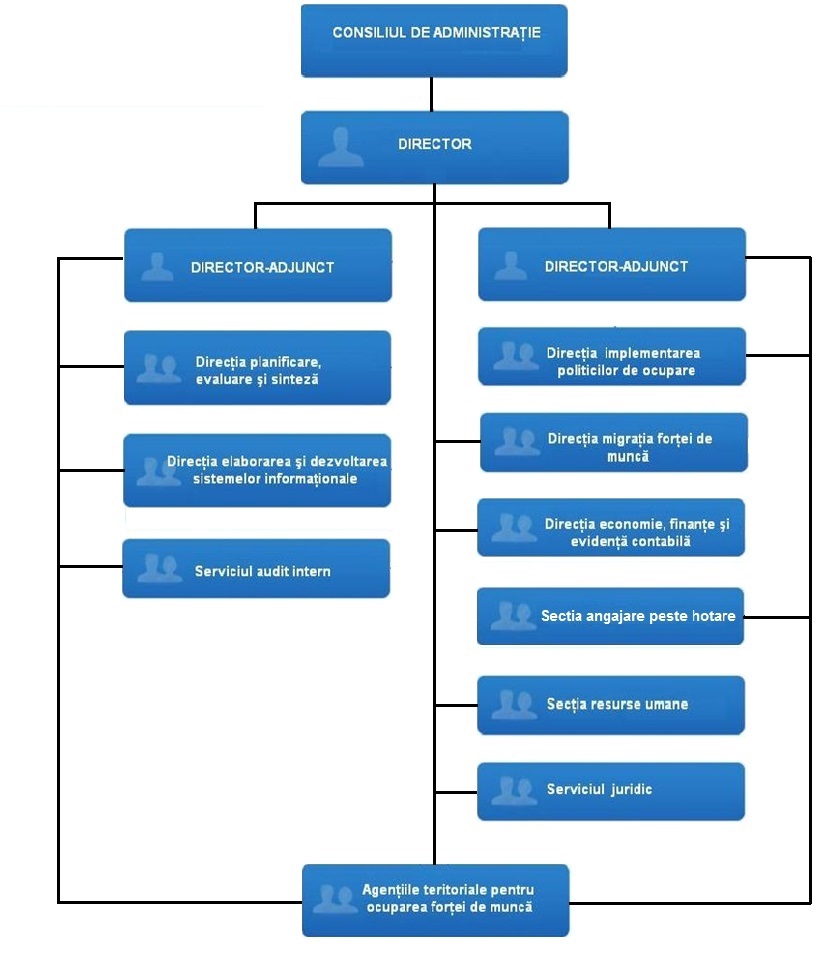 Misunea ANOFM: implementarea prevederilor Strategiei Naţionale pentru Ocuparea Forţei de Muncă prin asigurarea accesului la programe şi servicii de ocupare calitative şi bine direcţionate spre integrarea pe piaţa muncii şi asigurarea protecţiei în caz de şomaj.Misiunea AOFM: organizarea, coordonarea şi realizarea activităţii de ocupare şi formare profesională a forţei de muncă, protecţia socială a persoanelor aflate în căutarea unui loc de muncă la nivel local. Valorile şi principiile de activitate sunt: profesionalismul, competenţa, responsabilitatea, transparenţa, spiritul de echipă, etc.În vederea realizării misiunii sale, Agenţiei Naţionale îi revin următoarele funcţii de bază: aplicarea strategiilor, planurilor de acţiuni anuale întru implementarea politicilor de ocupare a forţei de muncă, instituţionalizarea dialogului social în domeniul ocupării forţei de muncă, formării profesionale şi protecţiei sociale a persoanelor aflate în căutarea unui loc de muncă, inclusiv a persoanelor social-vulnerabile pe piaţa muncii (persoane cu dizabilităţi, victime ale traficului de fiinţe umane, persoane eliberate din detenţie, ş.a.);  elaborarea prognozei pieţei muncii; prevenirea şomajului, îmbunătăţirea structurii ocupării forţei de muncă pe ramuri economice şi zone geografice;  aplicarea măsurilor de protecţie socială persoanelor aflate în căutarea unui loc de muncă;  asigurarea funcţionării sistemului unic informaţional al pieţei muncii;  informarea populaţiei despre cererea şi oferta pieţei muncii;  realizarea politicii de stat în domeniul migraţiei forţei de muncă; realizarea prevederilor acordurilor interguvernamentale cu privire la activitatea de muncă şi protecţia socială a lucrătorilor migranţi.În procesul său de activitate, Agenţia Naţională  în comun cu structurile sale teritoriale se confruntă cu un şir de probleme pe piaţa muncii:   necompetivitatea forţei de muncă: ponderea mare a şomerilor care nu deţin o profesie, 60% din numărul şomerilor înregistraţi au studii primare, gimnaziale, liceale şi medii de cultură generală, pe când agenţii economici preponderent solicită persoane cu nivel de calificare înalt şi experienţă în domeniu;  22% din numărul total de şomeri înregistraţi nu au activat o perioadă mai mare de 10 ani şi respectiv şi-au pierdut calificarea;     implementând profilarea şomerilor din 1 iulie, 2014 s-a atestat un număr impunător de şomeri nemotivaţi (şi pasivi) de a se angaja în câmpul muncii, înregistrându-se la agenţiile teritoriale pentru a profita de careva facilităţi (compensaţia pentru plata energiei termice, acordarea poliţei de asigurare medicală, etc.), care la rândul lor nu-i încurajează de a se plasa în câmpul muncii;infrastructura slab dezvoltată în sectorul rural crează dezechilibru pe piaţa forţei de muncă în aspect de mediu urban/rural: 70% din numărul şomerilor aflaţi în evidenţă la finele anului 2014 erau din sectorul rural, iar locurile vacante în acest sector constituiau 13%;persistă munca la „negru”, încă foarte mulţi angajatori continuă angajarea neoficială a  persoanelor;din numărul total de locuri vacante înregistrate pe parcursul anului 2014 – 70% sunt destinate pentru meseriile muncitoreşti, şi numai 30% pentru persoanele cu studii medii de specialitate şi superioare;      neatractivitatea locurilor de muncă vacante;nedeclararea locurilor vacante de către angajatori şi nedorinţa lor de a colabora cu agenţiile teritoriale, nerespectarea condiţiilor declarate în oferte;accesul redus a persoanelor cu dizabilităţi în încăperile structurilor ANOFM; lipsa locurilor de muncă vacante pentru persoanele cu dizabilităţi;     lipsa surselor financiare pentru aplicarea instrumentelor de sporire a mobilităţii forţei de muncă către locurile de muncă amplasate la o distanţă mai mare de locul de trai;     finanţarea redusă a măsurilor active pe piaţa forţei de muncă. Lipsa unei surse unice  de finanţare a protecţiei sociale a şomerilor;     fluctuaţia înaltă a personalului şi capacităţi limitate de instruire a personalului nou angajat, lipsa unui sistem de instruire a personalului.Rezultatele obţinute pe parcurs confirmă că, activitatea Agenţiei Naţionale şi structurilor sale teritoriale este un proces complex în derulare, care necesită eforturi şi coerenţă în acţiuni. Întru asigurarea realizării continue a obiectivelor este oportun şi necesar de a se menţine şi în continuare orientarea spre dezvoltarea şi promovarea celor mai eficiente soluţii şi aplicarea în practică a performanţelor altor state în domeniul ocupării forţei de muncă. Un exemplu elocvent în acest sens a fost elaborarea  „E-manualului serviciilor” graţie proiectului „Consolidarea capacităţilor de gestionare a migraţiei în Republica Moldova”. Acest manual reprezintă un ghid electronic, care a apărut din necesitatea de a oferi specialiştilor din cadrul agenţiilor teritoriale, mai ales noilor angajaţi, un suport informaţional uşor de utilizat şi de înţeles. Pentru anul 2015 Agenţia Naţională are ca scop dezvoltarea în continuare a nivelului de competenţă a personalului, acţiune inclusă şi în Planul de Acţiuni al Agenţiei naţionale pentru anul 2015. E-manualul reprezintă o soluţie în acest sens având în vedere că sporirea calităţii serviciilor prestate ţine direct de competenţele specialiştilor care sunt în contact cu beneficiarii Agenţiei. E-manualul va fi completat și îmbunătăţit în permanenţă pentru a fi în corespundere cu legislaţia, procedurile şi instrucțiunile de lucru în vigoare, dar şi pentru a acoperi necesitatea de cunoştinţe standard ale specialiştilor nou-angajaţi. În anul 2015 Agenţia Naţională în comun cu structurile sale teritoriale va continua perfecţionarea continuă a serviciilor acordate persoanelor aflate în căutarea unui loc de muncă, întrucât să contribuie la sporirea gradului de ocupare a populaţiei, menţinerea unei instituţii moderne, flexibile, corespunzătoare cerinţelor pieţei forţei de muncă. În acest context, principalele obiective stipulate în Planul de acţiuni al Agenţiei Naţionale pentru anul 2015 aprobat prin Hotărârea Consiliului de administraţie nr.3 din 24.12.2014 sunt: creşterea gradului de ocupare şi a competenţelor profesionale ale persoanelor aflate în căutarea unui loc de muncă pe piaţa internă;sporirea gradului de ocupare a locurilor de muncă declarate;creşterea şanselor de ocupare pe piaţa muncii a persoanelor din grupurile vulnerabile: persoane cu dizabilităţi, persoane eliberate din detenţie,  persoane de etnie romă, tineri până la 25 ani;promovarea integrării pe piaţa muncii a lucrătorilor migranţi, inclusiv reîntorşi de peste hotare;creşterea calităţii serviciilor oferite şi a competenţelor profesionale ale angajaţilor din Agenţia Naţională pentru Ocuparea Forţei de Muncă;asigurarea, cu încadrarea în limitele bugetare, a mijloacelor pentru implementarea sarcinilor prevăzute în programele de ocupare a forţei de muncă.LISTA  DE ACRONIME  ____________________________________________________6INTRODUCERE___________________________________________________________7CAPITOLUL  I.  OBIECTIVELE  AGENŢIEI  NAŢIONALE  PENTRU  OCUPAREA FORŢEI  DE  MUNCĂ  PENTRU  ANUL  2014__________________________________   8CAPITOLUL II. EVOLUŢIA  INDICATORILOR  SOCIAL-ECONOMICI ___________9CAPITOLUL III. SINTEZA ACTIVITĂŢII ÎN ANUL 2014_______________________103.1. Şomajul înregistrat ____________________________________________________103.2. Promovarea  măsurilor active de stimulare a ocupării forţei de muncă__________13       3.2.1. Medierea muncii___________________________________________________133.2.2. Informare şi consiliere profesională____________________________________153.2.3. Formare profesională_______________________________________________173.2.4. Lucrări publice____________________________________________________203.2.5. Servicii acordate persoanelor defavorizate ______________________________223.2.6. Servicii de informare a populaţiei______________________________________263.3. Măsuri de prevenire a şomajului__________________________________________283.4. Menţinerea şi dezvoltarea sistemului informaţional__________________________303.5. Dezvoltarea dialogului social_____________________________________________323.6. Migraţia forţei de muncă________________________________________________323.6.1. Imigrarea forţei de muncă____________________________________________333.6.2. Emigrarea forţei de muncă ___________________________________________343.6.3. Reîntoarcerea persoanelor de peste hotare_______________________________363.6.4. Integrarea străinilor pe piaţa forţei de muncă_____________________________373.7. Cooperarea internaţională_______________________________________________373.8. Măsuri pasive _________________________________________________________413.8.1. Ajutor de şomaj ___________________________________________________413.8.2. Alocaţie de integrare/reintegrare profesională____________________________423.9. Executarea bugetului public departamental________________________________423.10. Activităţile de audit ___________________________________________________433.11. Resurse umane_______________________________________________________47CAPITOLUL IV. AGENŢIA NAŢIONALĂ: CAPACITĂŢI, PROVOCĂRI ŞI PERSPECTIVE____________________________________________________________48Anexa 1. Realizarea indicatorilor de performanţă ai Planului de acţiuni ANOFM  în promovarea politicilor pe piaţa forţei de muncă în anul 2014_________________________51 Figura 2.1. Repartizarea populaţiei după relaţia cu piaţa forţei de muncă______________                           9Figura 3.1.1. Dinamica locurilor de muncă vacante înregistrate_____________________10Figura 3.1.2.  Locuri de muncă vacante pe domenii de activitate_____________________10Figura 3.1.3.  Dinamica locurilor de muncă vacante înregistrate, şomerilor înregistraţi şi   plasaţi pe parcursul anilor 2009 – 2014_________________________________________11Figura 3.1.4.  Şomeri înregistraţi după forma de ocupare,%________________________12Figura 3.1.5.  Structura şomerilor înregistraţi după nivelul de studii,%________________13Figura 3.1.6.  Piaţa muncii în aspect de mediu urban şi rural la finele anului 2014,%_____13Figura 3.2.2.1. Dinamica beneficiarilor de servicii de informare şi consiliere profesională, persoane_________________________________________________________________16Figura 3.2.2.2.  Beneficiarii de consultaţii informative,%__________________________16Figura 3.2.2.3. Dinamica beneficiarilor de diverse training-ri, persoane_______________17Figura 3.2.3.1.  Dinamica absolvenţilor de formare profesională, persoane____________18Figura 3.2.3.2. Şomeri înmatriculaţi la cursuri după nivelul de studii,persoane_________18Figura 3.2.3.3. Evoluţia în dinamică a absolvenţilor curs.de formare profesională,%           18F        Figura 3.2.3.4. Dinamică şomerilor plasaţi în câmpul muncii după absolvirea curs._                19Figura 3.2.3.5. Dinamica cuantumului bursei pe perioada instruirii,lei________________19Figura 3.2.3.6. Numărul de persoane, care au beneficiat de cămin, gazdă, transport tur-retur, persoane____________________________________________________________20Figura 3.2.3.7.  Realizarea indicatorilor în aspect teritorial, persoane_________________20Figura 3.2.4.1.  Numărul şomerilor antrenaţi la lucrări publice în aspect teritorial_______21Figura 3.2.4.2.  Dinamica antrenării şomerilor la LP (2000-2014)___________________21Figura 3.2.5.1. Dinamica şomerilor tineri înregistraţi şi plasaţi, persoane______________24Figura 3.2.5.2. Şomajul înregistrat în rândurile tineretului în aspect rural-urban,%______24Figura 3.2.5.3. Tinerii înregistraţi la agenţii după nivelul de studii,%_________________25Figura 3.2.5.4. Ponderea plasării în câmpul muncii a romilor după profesii____________26Figura 3.3.1.  Dinamica indicatorilor cu privire la disponibilizarea personalului ________29Figura 3.3.2.  Întreprinderile care au prezentat informaţia de preavizare după formele de proprietate,%_________________________________________________________29Figura 3.6.1.1.  Clasificarea cetăţenilor străini, care au primit dreptul la muncă în RM după ţara de origine, persoane_______________________________________________33Figura 3.6.1.2. Clasificarea cetăţenilor străini, cărora li s-a prelungit dreptul la muncă după ţara de origine________________________________________________________34Figura 3.6.2.1.  Angajarea cetăţenilor RM la muncă în străinătate în baza contractelor individuale de muncă (după sex, vârstă, mediu), persoane__________________________35Figura 3.6.2.2.   Angajarea cetăţenilor RM la muncă peste hotare în baza contractelor individuale de muncă (ţări, vârstă),%__________________________________________35Figura 3.6.2.3.  Acorduri de colaborare încheiate cu angajatori din alte ţări,persoane____36Figura 3.6.3.1.  Dinamica şomerilor reîntorşi în ţară înregistaţi şi plasaţi de agenţiile teritoriale, persoane________________________________________________________36Figura 3.6.4.1.  Dinamica străinilor înregistraţi şi plasaţi, persoane___________________37Figura 3.8.1.1. Structura beneficiarilor de ajutor de şomaj în dinamică, persoane _______41Figura 3.8.2.1. Structura beneficiarilor de alocaţie de integrare/reintegrare profesională în dinamică, persoane________________________________________________________42Figura 4.1. Organigrama ANOFM____________________________________________49Tabelul  1. Ponderea şomerilor plasaţi şi a locurilor de muncă ocupate după domenii de activitate________________________________________________________________12Tabelul 2. Servicii de informare şi consiliere profesională ________________________16Tabelul 3.  Numărul de absolvenţi în secţiunea profesiilor_________________________19Tabelul 4. Date statistice privind antrenarea şomerilor la LP pe parcursul anului 2014 comparativ cu anul 2013____________________________________________________21Tabelul 5.  Serviciile acordate persoanelor cu dizabilităţi în dinamică________________22Tabelul 6. Tinerii beneficiari de diverse măsuri de stimulare ______________________24Tabelul 7. Structura beneficiarilor de ajutor de şomaj conform motivelor încetării plăţii ajutorului de şomaj________________________________________________________41Tabelul 8. Executarea bugetului de stat în anul 2014_____________________________  43Tabelul 9. Monitorizarea implementării recomandărilor de audit în anul 2014_________45Tabelul 10. Misiuni de audit în 2014__________________________________________46ANOFM   Agenţia Naţională pentru Ocuparea Forţei de MuncăAOFMAgenţia pentru Ocuparea Forţei de MuncăRMRepublica MoldovaAPLAdministraţia Publică LocalăBASS   Bugetul Asigurărilor Sociale de StatBIMBiroul Internaţional al MunciiBNSBiroul Naţional de StatisticăBSBugetul de StatPIBProdusul Intern BrutUEUniunea EuropeanăAAP   Academia de Administrare Publică de pe lângă Preşedintele RMMMPSF   Ministerul Muncii, Protecţiei Sociale şi FamilieiWAPES   Agenţia Internaţională a Serviciilor Publice de OcupareOIM   Organizaţia Internaţională a MunciiBCIS   Biroul Comun de Informaţii si Servicii MdOManagementul după ObiectiveÎMMÎntreprinderi mici şi mijlociiCM (c.m.)Câmpul munciiLP (l.p.)   Lucrări publiceSAI   Serviciul audit internUNHCRUnited Nations High Commissioner for RefugeesBBRZ   Berufliches Bildungs- und RehabilitationszentrumTFU         Traficul de fiinţe umaneMFC   Management financiar şi controlDomenii de activitateŞomeri înregistraţi,persoaneŞomeri plasaţi, persoanePonderea şomerilor plasaţi Locuri vacante înregistratePonderea locurilor de munca ocupateTOTAL421661636638,8%4153639,4%agricultură3897154139,5331446,4industrie3985386396,9920641,9construcţii124477862,5213536,4comerţ3129255881,8607142,1hoteluri şi restaurante14714397,245831,2transport şi comunicații112773264,976196,2administraţie publică 1533118877,4363732,7învăţământ215592542,9228340,5sănătate85781094,585494,8alte activităţi4541382884,21281729,9Pentru prima dată în căutarea unui loc de muncă19551xxxx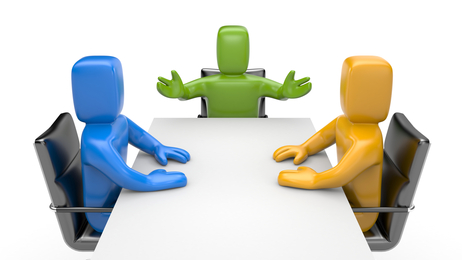 atingerea obiectivului principal: creşterea gradului de ocupare a populaţiei. Medierea se realizează prin colaborarea dintre angajator şi persoana aflată în căutarea unui loc de muncă, identificarea locurilor de muncă şi promovarea lor, susţinerea la angajarea în câmpul muncii, târguri ale locurilor de muncă, seminare informative, elaborarea planurilor individuale de angajare, etc. Pe  parcursul anului au beneficiat de servicii de mediere a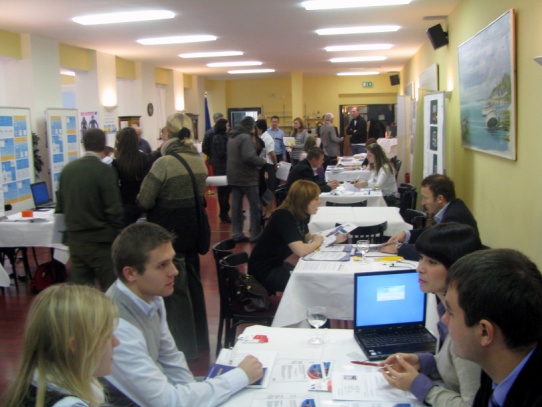 locurilor de muncă, în rezultatul cărora au fost angajate cca 18% din numărul persoanelor participante. Pot fi menţionate: Târgul Locurilor de Muncă  în   cadrul   Expoziţiei Naţionale „Fabricat în Moldova”, Târgul on-line,Târgul pentru persoanele cu dizabilităţi, etc.La fel pot fi menţionate târgurile locurilor de muncă pentru tineret, care se organizează mai mulţi ani la rând tradiţional în luna mai de către agenţiile teritoriale. În anul 2014 agenţiile teritoriale au organizat 19 astfel de târguri cu participarea a 202 agenţi economici din 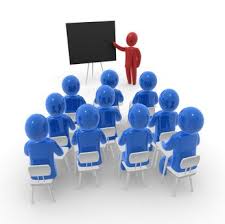 o măsură  activă-cheie, care contribuie la sporirea şanselor de a găsi un loc de muncă corespunzător aspiraţiilor şi pregătirii profesionale şi are ca scop creşterea posibilităţilor de ocupare a persoanelor aflate în căutarea unui loc de muncă. Calitatea acestora influenţează rezultatele aplicării şi altor servicii acordate de agenţiile teritoriale şi au un efect primordial în orientarea profesională a şomerilor. Serviciile de informare şi consiliere profesională se realizează prin: 20102011201220132014Şomeri total înregistraţi8152367254513784346342166Beneficiari de servicii de informare şi consiliere profesională, cu statut de şomer, persoane4471248860486525334326346% beneficiarilor din numărul total de şomeri înregistraţi54,8%72,6%94,6%122%62,5%Femei-beneficiari de servicii de informare şi consiliere profesională, persoane2352125296258572887414449% femeilor din numărul total de beneficiari52,6%51,7%53%54%54,8%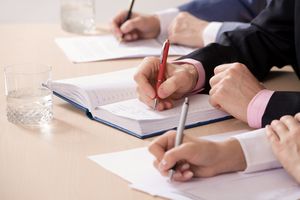 prestează servicii de formare profesională persoanelor aflate în căutarea unui loc de muncă înregistrate la agenţiile teritoriale, care le asigură acestora creşterea şi diversificarea competenţelor profesionale pentru a se integra mai uşor pe piaţa muncii. Programele de formare profesională asigură, conform legislaţiei în vigoare calificarea, recalificarea  şi  perfecţionarea şomerilor şi se desfăşoară în conformitate cu cerinţele de moment şi de perspectivă ale pieţei munciiProfesia/meseriaPers.Profesia/meseriaPers.Bucătar 639Tencuitor 25Frizer 427Brodeză23Contabil 223Conducător auto (şofer)22Operator la calculatoare141Croitor (industria confecţiilor)20Manichiuristă 138Secretar administrativ20Barman 131Lăcătuş-electrician la rep. utilajului electric17Coafor 115Conducător încărcător16Croitor (conf.îmbrăc. la comandă)       111Manager (în alte ramuri)16Vânzător  84Aparatist la sterilizarea conservelor15Lăcătuş la repararea automobilelor 83Electrogazosudor-montator15Electromontor la repararea şi întreţinerea utilajului electric 74Tâmplar 13Electrogazosudor  69Cusător (în industria uşoară)13Cosmetician  56Maşinist (fochist) în sala de cazane 9Casier în sala de comerţ 55Electromontor la deservirea utilajului electric la centralele electrice 4Dantelăreasă 53Confecţioner articole de marochinărie 4Lăcătuş-instalator tehnică sanitară 48Lăcătus la expl.şi rep. utilajului cu gaze 3Contabil (calificare medie) 45Chelner 3Masor  43Operator în sala de cazane 3Secretar  40Plăcător cu plăci 1Operator la linie în industria alim. 40Parchetar  1Cusătoreasă (industria confecţiilor) 26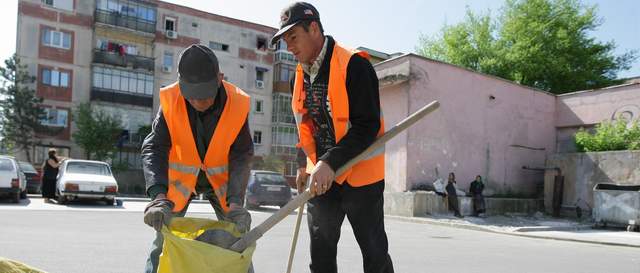 interes pentru comunităţile locale, desfăşurate de către autorităţile administraţiei publice locale şi susţinute financiar din contul mijloacelor bugetelor unităţilor administrativ-teritoriale şi din alte mijloace alocate conform legislaţiei. Această măsură activă de pe piaţa forţei de muncă contribuie la extinderea gradului de ocupare a populaţiei şi este orientată  spre  ameliorarea temporară a situaţiei INDICATORITotal Total FemeiFemeiLocuitori ruraliLocuitori ruraliINDICATORI201320142013201420132014Numărul unităţilor unde au fost organizate LP383365 - - - -Numărul total al şomerilor antrenaţi la LP,pers1812161958855715961394Persoane cu dizabilităţi26191061810Angajați  în servicii publice, persoane1763161256555015471387Angajați în servicii sociale, persoane497237497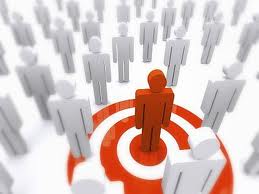 teritoriale pentru ocuparea forţei de muncă au fost înregistrate cu statut de şomeri 595 persoane cu dizabilităţi (sau cu 30 persoane mai mult ca în 2013). Ponderea femeilor a constituit 44%.  Au fost susţinute la plasarea în câmpul muncii 220 persoane cu dizabilităţi sau cca 37% din numărul persoanelor cu dizabilităţi înregistrate. Ponderea plasării în câmpul muncii a persoanelor cu dizabilităţi a crescut semnificativ în ultimii ani (Tabelul 5). Persoane cu dizabilităţi20102011201220132014Înregistrate cu statut de şomer, persoane535476496565598Plasate în câmpul muncii, persoane7113.3%8718.3%10220,6%16829,7%22037%Beneficiari de servicii de mediere a muncii, persoane235176156223300Absolvenţi ai cursurilor de formare profesională, persoane1531292565Antrenate la lucrări publice, persoane1816252618Beneficiari de servicii de informare si consiliere profesionala, pers.3864866371976585Beneficiari de alocaţie de integrare/reintegrare profesională, pers.554839283220102011201220132014Şomeri total înregistraţi, persoane8152367254513784346342166Tineri înregistraţi, persoane2309624118181271548214205Ponderea tinerilor din total înregistraţi, %28%35,8%35%35,6%34%Tineri plasaţi în câmpul muncii, persoane44065276589464716261Ponderilor tinerilor din total plasaţi, %30%38,9%37,8%38,6%38%Tineri beneficiari de servicii de informare şi consiliere profesională, persoane131571737216288170159081Din ei, plasaţi în câmpul muncii, persoane10802004274143866408Tineri absolvenţi ai cursurilor de formare profesională, persoane15831630182818222037Din ei, plasaţi în câmpul muncii, persoane11071096133814251743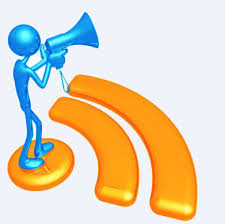 Agenţia Naţională în comun cu structurile sale teritoriale depun eforturi de adaptare a serviciilor prestate la  necesităţile  atât persoanelor aflate în căutarea unui loc de muncă cât şi angajatorilor, venind cu servicii tot mai noi pe piaţa muncii. Prin intermediul diverselor instrumente informative: site, portal, facebook, emisiuni radio şi TV, pliante informative, broşuri, banere şi afişe informative, articole în presă la nivel naţional/ local, seminare cu şomerii şi angajatorii şi spot-uri  se pun  la dispoziţia  populaţiei o gamă  largă  de informaţii cu referire la piaţa muncii.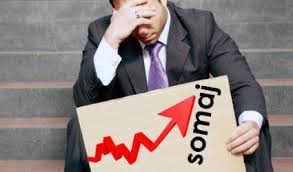 Măsurile de prevenire a şomajului au ca scop diminuarea efectului social nefavorabil în cazul schimbărilor din organizarea producţiei şi a muncii, inclusiv lichidarea, reorganizarea sau reprofilarea unităţii prin prevenirea sau reducerea perioadei de şomaj a persoanelor afectate de riscul şomajului. După cum atestă şi practica altor ţări, prioritate în serviciul de ocupare se acordă  măsurilor  active  pe piaţa  muncii, precum  şi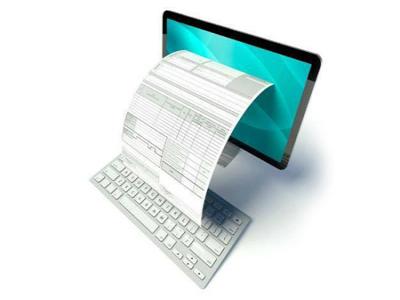 Conform Planului anual de acţiuni al Agenţiei Naţionale privind promovarea politicilor pe piaţa forţei de muncă pentru anul 2014 a fost modernizat Sistemul Informaţional Automatizat „Piaţa Muncii” (Jobless), au fost testate şi implementate modulele programatice modernizate conform etapelor  de elaborare:transferul sistemic prin divizarea fizică securizată a logicii de funcţionare şi a masivelor de date (server de aplicaţii 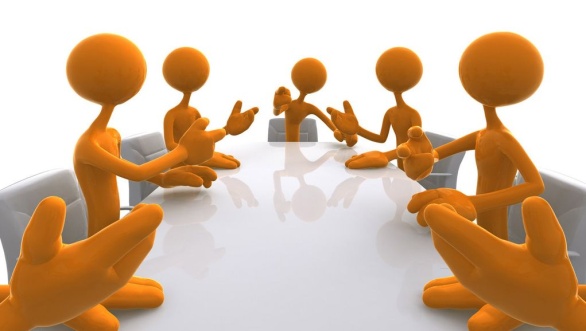 În domeniul ocupării forţei de muncă Dialogul social constituie o punte de comunicare între Patronate, Sindicate şi Agenţia Naţională pentru Ocuparea Forţeide Muncă şi influenţează direct/indirect funcţionalitatea pieţei forţei de muncă. Implicarea activă a acestora asigură un echilibru în economia ţării cu impact direct asupra pieţei muncii. În acest context, Agenţia   Naţională   a   participat  la  seminarele  şi 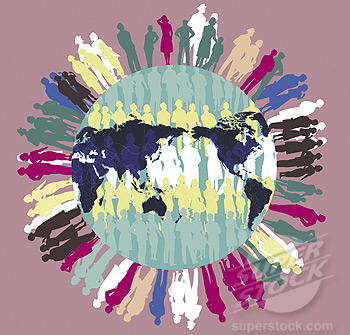 Migraţia este unul din procesele sociale care influenţează profund dezvoltarea economică şi socială în Republica Moldova. Agenţia Naţională deţine un rol important în reglementarea proceselor migraţiei forţei de muncă, activitatea căreia se defăşoară în conformitate cu prevederile actelor normative de bază în vigoare: Legea nr.102/2003 privind ocuparea forţei de muncă şi protecţia socială a persoanelor aflate în căutarea unui loc de muncă, Legea nr.180/2008 cu privire la migraţia de muncă,Convenţia  IM nr. 181 privind agenţiile private de ocupare,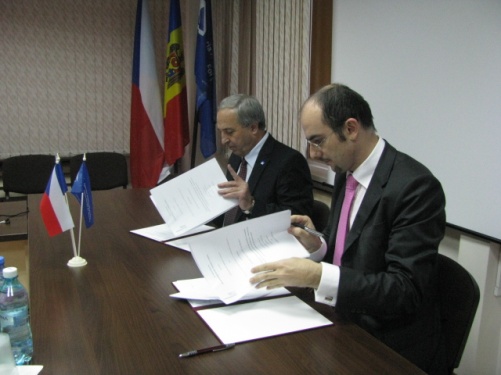 Cooperarea internaţională ocupă un rol primordial în activitatea Agenţiei Naţionale, care tot mai mult se axează pe modernizarea serviciilor prestate, implementând cele mai bune practici şi experienţe ale altor ţări în domeniul ocupării forţei de muncă. Agenţia  Naţională  fiind    membru  al Asociaţiei  Mondiale a Serviciilor Publice de Ocupare (WAPES)   continuă să  întreprindă   mai  mulţi   paşi  în vederea modernizării  şi  optimizării  serviciilor  destinate  atât  angajatorilor, cât şi persoanelor aflate  înINDICATORI  2014, pers.Ponderea %A fost încetată plata ajutorului de şomaj, din motiv: 3162 100% Expirarea perioadei stabilite conform Legii128940,7%Plasaţi în câmpul muncii 117837,3%Neprezentarea fără motiv mai mult de 2 luni   239 7,6%Pensionarea  143 4,5%Refuz loc de muncă corespunzator/servicii de stimulare  108 3,4%Plecarea peste hotare    83 2,6%Alte motive  1223,9%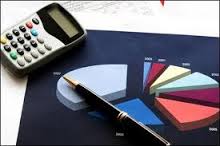 Bugetul Agenţiei Naţionale pentru anul 2014 a fost aprobat iniţial în sumă de 97874.9 mii lei cu următoarea structură de finanţare:cheltuieli pentru plata ajutorului de şomaj cu  finantare BASS – 45670.3 mii lei;cheltuieli pentru protecţia şomerilor cu  finanţare BS – 25194.6 mii lei;cheltuieli administr.cu finanţare BS – 27010.0 mii lei.Tipul plăţilorPrecizat pentruanul 2014Executat în anul 2014%Cheltuieli ce ţin de medierea muncii283,3 mii lei283,2 mii lei100Cheltuieli pentru informarea şi consilierea profesională33,6 mii lei33,6 mii lei100Cheltuieli pentru formarea profesională9973,4 mii lei9972,7 mii lei99,9Cheltuieli pentru stimularea la lucrări publice4586,2 mii lei4586,0 mii lei100Cheltuieli pentru acordarea alocaţiei de integrare/reintegrare profesională 5965,7 mii lei5965,3 mii lei99,9Cheltuieli pentru acordarea bursei4253,6 mii lei4252,6 mii lei99,9Cheltuieli bancare98,8 mii lei96,7 mii lei97,9TOTAL25194,6 mii lei25190,2 mii lei99,9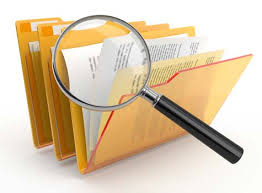 Serviciul audit intern îşi desfăşoară activitatea în conformitate cu actele normative referitoare la sistemul de management financiar şi control şi auditul intern.  Conform planului aprobat pentru anul 2014, Serviciul audit intern a avut planificate şi a efectuat 6 misiuni de audit de asigurare:evaluarea procesului de dezvoltare profesională a personalului Agenţiei Naţionale în anul  2013;evaluarea procesului de antrenare a şomerilor la lucrăriN/oTitlul misiunilorRecomandăriaprobateTermen  de implem. 2014ImplementateImplementateN/oTitlul misiunilorRecomandăriaprobateTermen  de implem. 2014TotalParţial1Evaluarea procesului de dezvoltare profesională a personalului Agenţiei Naţionale în anul 20137332Evaluarea procesului de antrenare a şomerilor la lucrări publice cu accent pe implementarea sistemului de management financiar şi control1211383Evaluarea procesului de informare a beneficiarilor prin sursele electronice site-ul anofm.md şi portalul angajat.md7224Evaluarea asigurării evidenţei şi raportării rezultatelor activităţii agenţiei Căuşeni6555Evaluarea activităţii agenţiei Bălţi, privind realizarea indicatorilor de performanţă în semestrul I al anului 201497616Evaluarea implicării personalului agenţiei Călăraşi în realizarea indicatorilor de performanţă pentru anul 2014711TOTAL4829209Recomandări ale misiunilor de audit precedente cu termen de implementare în anul 201477TOTAL monitorizate in 20144836279Nr.d/oSubdiviziuni/agenţiiDezvoltarea personalului ANOFMAntrenarea şomerilor la LPInformarea beneficiarilor prin intermediul resurselor WEBPlanificarea, asigurarea evidenţei şi raportarea semestrială a rezultatelor activităţii agenţiei teritoriale1Anenii Noix2Bălţixx3Călăraşix4Căuşenix5Edineţx6Nisporenix7Ocniţax8Orheix9Rezinax10Sorocax11DIPOxx12DPESx13DEDSIxxx14DEFECx15SRUxTOTAL4717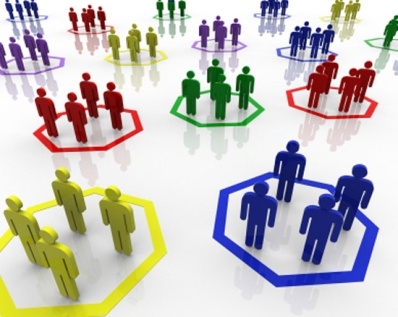 În cadrul subdiviziunilor şi structurilor teritoriale ale Agenţiei Naţionale la 31 decembrie 2014 activau 319 persoane, din care 43 persoane activau în aparatul central, iar 276 persoane în agenţiile teritoriale. Efectivul limită stabilit pentru aparatul central este de 47 unităţi, iar pentru agenţiile teritoriale 288 de unităţi, astfel nivelul de încadrare a reprezentat 95,2 %. Pentru fiecare funcţie publică sunt aprobate fişe de post, prin care sunt stabilite sarcinile şi atribuţiile fiecărei funcţii. Din numărul total al angajaţilor – 34 Realizarea indicatorilor de performanţă prevăzuţi în Planul de acţiuni în promovarea politicilor pentru ocuparea forţei de muncă                                                                                                                             pe parcursul anului 2014 comparativ cu anul  2013